 ОНТП 16-86
--------------------------------
Минстанкопром СССРОБЩЕСОЮЗНЫЕ НОРМЫ
технологического проектирования термических участков, цехов, 
производств предприятий машиностроения, приборостроения 
и металлообработкиДата введения 1986-06-01 
     
     ВНЕСЕНЫ институтом "Гипростанок"
     
     СОГЛАСОВАНЫ с Госстроем СССР и ГКНТ 24 февраля 1986 г.
     
     УТВЕРЖДЕНЫ Минстанкопромом СССР. Протокол от 21.03.86 г.
     
     ВЗАМЕН 
                     
     
     Общесоюзные нормы технологического проектирования термических участков, цехов, производств предприятий машиностроения, приборостроения и металлообработки разработаны Государственным институтом по проектированию станкостроительных, инструментальных, абразивных заводов и заводов кузнечно-прессового машиностроения (Гипростанок).
     
     В разработке Общесоюзных норм принимали участие институты "Гипротяжмаш", "Гипроавтопром", "ГПИстроймаш", "Гипротракторосельхозмаш", ЛГПИ Минпромсвязи и "Ленгипроэлектро".
     
     С введением настоящих норм в действие утрачивают силу "Общесоюзные нормы технологического проектирования термических цехов предприятий машиностроения, приборостроения и металлообработки 05-78".
     
     "Общесоюзные нормы технологического проектирования термических участков, цехов, производств предприятий машиностроения, приборостроения и металлообработки" согласованы с ГУПО МВД СССР, Министерством здравоохранения СССР.
     
     Директор института А.А.Чернышев
     
     Руководитель темы Р.О.Булаевская
     
      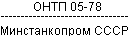 1. ОБЩАЯ ЧАСТЬ     Общесоюзные нормы технологического проектирования предназначены для использования при разработке технологической части проектов строительства, расширения, реконструкции и технического перевооружения термических участков, цехов, производств на всех стадиях проектирования для отраслей машиностроения, приборостроения и металлообработки.
     
     При разработке проектов термических участков, цехов, производств должны учитываться последние достижения науки и техники, предусматриваться прогрессивные технологические процессы, новейшее высокопроизводительное оборудование, эффективные средства механизации и автоматизации производственных процессов с применением роботов-манипуляторов, новые закалочные среды, прогрессивные формы организации производства, применение АСУП и АСУ ТП, рациональное использование площадей, материальных и энергетических ресурсов и т.п., исключение или технически возможное снижение загрязнения окружающей среды.
     
     При проектировании термических участков, цехов, производств (кроме настоящих норм) следует руководствоваться действующими строительными нормами и правилами, а также правилами техники безопасности, санитарными правилами и другими нормативными документами.
     
      2. СОСТАВ ТЕРМИЧЕСКОГО ПРОИЗВОДСТВА     Термическое производство по составу подразделяется на следующие участки, приведенные в табл.1.
     
      Таблица 1     
     
3. РЕЖИМЫ РАБОТЫ И ФОНДЫ ВРЕМЕНИ ОБОРУДОВАНИЯ И РАБОЧИХ     Режим работы для термических производств следует принимать двухсменным, за исключением производств, где применяются печи с непрерывным режимом работы, печи с длительным технологическим циклом работы, механизированные и автоматизированные агрегаты, которые требуют трехсменного режима работы.
     
     Эффективные годовые фонды времени работы оборудования и рабочих следует принимать по ОНТП "Фонды времени работы оборудования и рабочих".     
      3.1. РАСЧЕТ КОЛИЧЕСТВА ОБОРУДОВАНИЯ, 
СРЕДНИЙ КОЭФФИЦИЕНТ ИСПОЛЬЗОВАНИЯ ОБОРУДОВАНИЯ      Расчетное число единиц основного производственного технологического оборудования определяется по формуле
      ,                                                            (1) 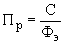      
где:  - расчетное количество однотипного оборудования, шт.;
     
      - суммарная годовая загрузка однотипного оборудования, ч;
     
      - эффективный годовой фонд работы оборудования, ч.
     
     Суммарную годовую загрузку оборудования следует определять по формуле
      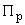 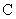 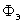 ,                                                           (2) 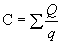      
где:  - годовая программа выпуска изделий, кг или шт.;
     
      - средняя производительность однотипного оборудования, кг/ч или шт./ч (с учетом массы, габаритов и способа укладки деталей).
     
     Средние коэффициенты использования оборудования приводятся в табл.2.
     
      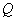 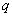 Таблица 2     
     Примечания:
     
     1. Технологически необходимое оборудование принимается в комплекте без расчета.
     
     2. На участках, обслуживающих только вспомогательное производство, коэффициент использования оборудования для единичного и мелкосерийного производств допускается 0,8 при двухсменном режиме работы.
     
      3.2. КОЭФФИЦИЕНТ СМЕННОСТИ 
ОСНОВНОГО ТЕХНОЛОГИЧЕСКОГО ОБОРУДОВАНИЯ     Коэффициент сменности оборудования  следует определять по формуле
      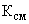 ,                                (3) 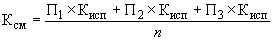      
где: , ,  - число единиц оборудования, работающего соответственно в 1-ой, 2-ой и 3-ей сменах;
     
      - число единиц оборудования, установленного в цехе.
     
     Коэффициент сменности при двухсменной работе должен быть не ниже 1,9, при трехсменной работе - не ниже 2,7.
     
      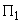 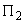 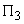 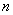 3.3. РАСЧЕТ ЧИСЛЕННОСТИ И НОМЕНКЛАТУРА ПРОФЕССИЙ 
ПРОИЗВОДСТВЕННЫХ РАБОЧИХ3.3.1. Расчет численности производственных рабочих     Расчет необходимой численности производственных рабочих определяется по формуле
      ,                                                 (4) 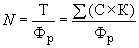      
где:  - численность производственных рабочих, чел.;
     
      - суммарная технологическая трудоемкость на годовую программу по всем операциям термической обработки для принятого типа оборудования, чел.-ч;
     
      - эффективный годовой фонд времени рабочего, ч;
     
      - норма обслуживания производственным рабочим единицы оборудования (см. табл.13);
     
      - годовая загрузка оборудования по видам операций, ч.
      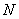 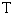 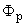 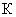 ,                                                            (5) 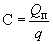      
где:  - пооперационная годовая программа выпуска изделий, кг или шт.;
     
      - средняя производительность принятого оборудования, кг/ч или шт./ч.
     
     Номенклатура профессий производственных рабочих и распределение работающих термических участков, цехов по группам санитарной характеристики производственных процессов (согласно СНиП II-92-76) приведены в табл.3.
     
      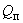 Таблица 3     
     Примечание. Вспомогательных рабочих, ИТР, служащих, МОП и работников ОТК в зависимости от обслуживаемых участков, следует относить к соответствующим группам производственных процессов.
     
      3.4. ВСПОМОГАТЕЛЬНЫЕ РАБОЧИЕ 
3.4.1. Расчет численности вспомогательных рабочих (табл.4, 5, 6, 7)     Нормы для расчета численности наладчиков-газовщиков агрегатов и установок, слесарей и электриков в термических цехах приведены в табл.4.
     
      Таблица 4     
     Примечания:
     
     1. К агрегатам относятся комплексы оборудования, состоящие из закалочных печей, закалочных механизированных баков, моечных машин (при закалке в масле) и отпускных печей.
     
     2. К установкам относятся высокочастотные установки с машинными и ламповыми генераторами, оснащенные закалочными станками и приспособлениями.
     
     3. Меньшие значения норм по расчету наладчиков следует принимать для участков, цехов с единичным характером производства, а большие значения норм - с крупносерийным характером производства.
     
     4. Ремонт оборудования термических участков (цехов), расположенных в механосборочных корпусах, производится персоналом ремонтных баз этих корпусов и в состав термических участков (цехов) не включается.
     
     5. Меньшие значения норм по расчету слесарей принимать для крупных корпусных ремонтных баз.
     
      НОРМЫ
для расчета численности транспортных рабочих и кладовщиков 
в термических участках, цехах (табл.5) 
Таблица 5     
     
НОРМЫ
для расчета численности стропальщиков в термических участках (цехах) (табл.6)Таблица 6     
     Примечания:
     
     1. На каждый кран любой грузоподъемности с управлением из кабины предусматривается один крановщик.
     
     2. При большом объеме крановых операций допускается закрепление крановщиков за кранами, управляемыми с пола.
     
     
     Нормы для расчета численности печников и пирометристов в термических участках, цехах приведены в табл.7.
           
Таблица 7     
     Примечания:
     
     1. Большие значения норм принимать для расчета потребного количества печников при ремонте крупных печей (10 м), а меньшие значения - для ремонта средних и мелких печей.
     
     2. Большие значения норм принимать для расчета пирометристов, работающих на газовых печах, а меньшие - на электрических печах.
     
      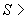 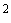 3.5. МЛАДШИЙ ОБСЛУЖИВАЮЩИЙ ПЕРСОНАЛ (табл.8)
       Нормы для расчета численности уборщиков производственных помещений в термических участках, цехах приведены в табл.8.
     
         Таблица 8     
     Примечание. Нормы заложены с учетом механизированной уборки помещений.
     
      3.6. ИНЖЕНЕРНО-ТЕХНИЧЕСКИЕ РАБОТНИКИ (ИТР) И СЛУЖАЩИЕ (табл.9)
       Нормы для расчета численности инженерно-технических работников (ИТР) и служащих в термических участках, цехах приведены в табл.9.
           
Таблица 9     
     Примечания:
     
     1. Указанные нормы разработаны с учетом централизованного бухгалтерского учета по заводу.
     
     2. Нормы ИТР даны применительно к следующим условиям: для участков (цехов) заготовительного производства и кузнечно-прессовых - работа трехсменная, для остальных - двухсменная работа.
           3.7. НОРМЫ УКРУПНЕННОГО РАСЧЕТА ВСПОМОГАТЕЛЬНЫХ РАБОЧИХ,
ИТР В ТЕРМИЧЕСКИХ УЧАСТКАХ, ЦЕХАХ ДЛЯ ПРЕДПРОЕКТНЫХ ПРОРАБОТОК 
[табл.10, 11] 

3.7.1. Единичное, мелкосерийное и среднесерийное производства
Таблица 10     
     Примечания:
     
     1. Большие значения норм следует принимать для цехов с количеством производственных рабочих до 50 чел.
     
     2. Нормы даны с учетом централизации рабочих по всем видам ремонта оборудования и приспособлений складских и транспортных рабочих, счетно-конторского персонала, МОП, нормировщиков, диспетчеров и плановиков.
     
     3. При закреплении за термическим участком, цехом рабочих по обслуживанию подъемно-транспортного оборудования (водители напольного транспорта, крановщики, стропальщики) и печников количество вспомогательных рабочих может быть увеличено до 40-50% от производственных рабочих.
     
     4. При наличии крупного уникального оборудования в тяжелом машиностроении число вспомогательных рабочих может быть увеличено до 35% от количества производственных рабочих.
     
      3.7.2. Крупносерийное и массовое производства
Таблица 11     
     Примечания:
     
     1. Большие значения норм для вспомогательных рабочих следует принимать на участках и в цехах, оснащенных автоматизированным оборудованием.
     
     2. На участках обработки спецподшипников количество работников технического контроля допускается 70% от производственных рабочих.
     
     3. Нормы даны с учетом централизации рабочих по всем видам ремонта оборудования и приспособлений, складских и транспортных рабочих, служащих, МОП, нормировщиков, диспетчеров и плановиков.
     
     4. При включении служащих и МОП в персонал цеха, необходимо предусматривать категории следующей численности:
     
     служащих - 2% от рабочих;
     
     МОП - 3% от рабочих.
     
      3.8. РАБОТНИКИ ТЕХНИЧЕСКОГО КОНТРОЛЯ (табл.12)
       Нормы для расчета численности работников технического контроля в термических участках, цехах приведены в табл.12.
           
Таблица 12     
     Примечание. Работники технического контроля должны быть централизованы в общезаводской отдел технического контроля и не должны включаться в штат термических участков (цехов).
     
      4. НОРМЫ ОБСЛУЖИВАНИЯ ПРОИЗВОДСТВЕННЫМИ РАБОЧИМИ
ЕДИНИЦЫ ОБОРУДОВАНИЯ (табл.13)
Таблица 13     
     Примечания:
     
     1. Большие значения норм следует принимать при обработке мелких деталей весом до 500 г или инструмента весом до 100 г и выполнении химико-термической обработки на тонкие слои размером 0,1-0,7 мм.
     
     2. При закалке деталей в прессах при нагреве в камерных и карусельных печах норма обслуживания должна быть увеличена на 0,5-1,0 рабочего в зависимости от производительности печи.
     
     3. Норма обслуживания рольганговых, толкательных печей, агрегатов и очистного оборудования непрерывного действия зависит от производительности оборудования, темпа толкания и наличия закалочных прессов.
     
     4. * Нормы обслуживания уникального термического и прессового оборудования по аналогии с вышеизложенными нормами принимаются с возможной корректировкой из-за технологической особенности.
     
     5. При установке промышленных роботов для обслуживания термического оборудования норму обслуживания единицы оборудования принимать с коэффициентом 0,5.
     
      5. ТРУДОЕМКОСТЬ (табл.14)
Таблица 14     
     Примечания:
     
     1. * Данные приведены для литейного производства.
     
     2. Разбивка дана в зависимости от технологических факторов.
     
      6. НОРМЫ РАЗМЕЩЕНИЯ И НОРМЫ РАБОЧЕЙ ПЛОЩАДИ НА ОБОРУДОВАНИЕ 6.1. НОРМЫ РАССТОЯНИЙ ОТ ОБОРУДОВАНИЯ ДО СТРОИТЕЛЬНЫХ 
ЭЛЕМЕНТОВ ЗДАНИЙ И МЕЖДУ ОТДЕЛЬНЫМИ ВИДАМИ ОБОРУДОВАНИЯ      В нормах приведены рекомендуемые схемы расположения оборудования в соответствии с установочными чертежами институтов ВНИИЭТО, Теплопроект, ВНИИТВЧ.
     
     Для оборудования, обслуживаемого со стороны проезда, расстояние от проезда до загрузочного и разгрузочного окна печи должно быть не менее 2 м, а для прочего оборудования - не менее 1 м.
     
     Оборудование на схемах показано в комплекте с трансформаторами, щитами КИП, щитами автоматики и индивидуальными дутьевыми вентиляторами при размещении их непосредственно у печей.
     
     Допускается размещение: трансформаторов - на антресолях и в подвальных помещениях; щитов КИП и автоматики - на антресолях или в отдельных специальных помещениях с обязательными контрольными приборами на рабочих местах.
     
     При установке группы дутьевых вентиляторов следует предусматривать отдельное звукоизолированное помещение.
     
     Высота термического участка, цеха от пола до низа конструкций покрытия (перекрытия) определяется габаритами: обрабатываемых деталей, принятого набора оборудования (печей камерных, шахтных, камерных с выкатным подом, механизированных агрегатов, очистных камер и др.) и подъемно-транспортных средств.
           Условные обозначения     
     Примечание. Меньшие размеры расстояний между оборудованием и от оборудования до строительных элементов зданий соответствуют меньшим величинам рабочего пространства для данного типа печей.
     
      ЭЛЕКТРОПЕЧИ КАМЕРНЫЕ (табл.15) 
Таблица 15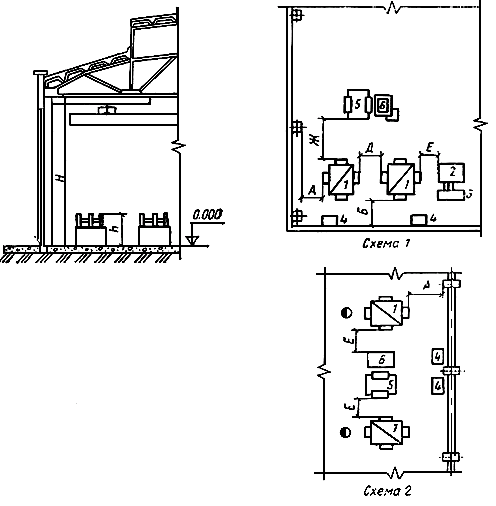 
Рис.1. 1 - электропечь камерная; 2 - ванна селитровая; 3 - трансформатор; 
4 - шкаф управления; 5 - бак для закалки в масле; 6 - бак для закалки в воде     Примечание. Расстояние между закалочными баками (поз.5, 6) определяется их конструкцией.
     
      ПЛАМЕННЫЕ КАМЕРНЫЕ ПЕЧИ (отвод дымовых газов вверх) (табл.16) 
Таблица 16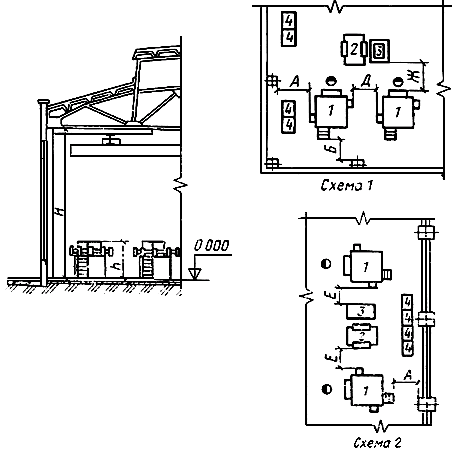 
Рис.2. 1 - печь пламенная камерная; 2 - бак для закалки в масле; 
3 - бак для закалки в воде; 4 - шкаф управления     Примечание. Расстояние между закалочными баками (поз.2, 3) определяется их конструкцией.
            
ЭЛЕКТРОПЕЧИ КАМЕРНЫЕ С МАНИПУЛЯТОРОМ ДЛЯ ЗАГРУЗКИ И РАЗГРУЗКИ ДЕТАЛЕЙ 
(табл.17) 
Таблица 17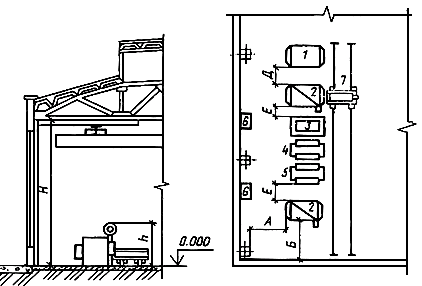 
Рис.3. 1 - камера охлаждения; 2 - электропечь камерная; 3 - бак для закалки в воде;
 4 - бак для закалки в масле; 5 - бак для щелочной промывки; 6 - шкаф управления;
 7 - манипулятор для загрузки и разгрузки деталей     Примечания:
     
     1. Расстояние между баками (поз.3, 4, 5) определяется их конструкцией.
     
     2. Размер "" уточняется после разработки строительного задания на приямок для баков.
     
      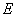 ПЛАМЕННЫЕ КАМЕРНЫЕ ПЕЧИ С МАНИПУЛЯТОРОМ ДЛЯ ЗАГРУЗКИ
И РАЗГРУЗКИ ДЕТАЛЕЙ (и отвод дымовых газов вверх) (табл.18) 
Таблица 18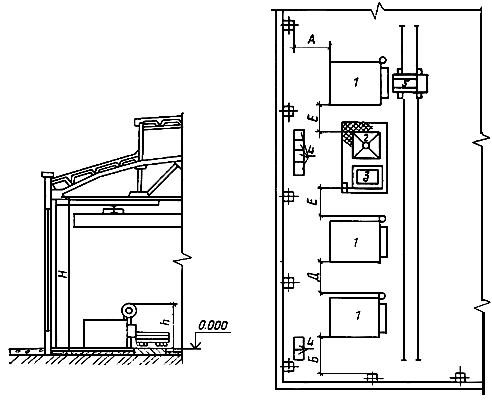 
Рис.4. 1 - печь пламенная камерная; 2 - бак для закалки в масле; 3 - бак для закалки в воде;
 4 - шкаф управления; 5 - манипулятор для загрузки и разгрузки деталей     Примечания:
     
     1. Размер "" приведен для вновь строящихся зданий. Для реконструируемых цехов размер "" уточняется в зависимости от глубины баков и фундаментов колонн здания.
     
     2. Расстояние между закалочными баками (поз.2, 3) определяется их конструкцией.
     
      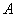 АГРЕГАТЫ КАМЕРНЫЕ (типа СНЦА) (табл.19) 
Таблица 19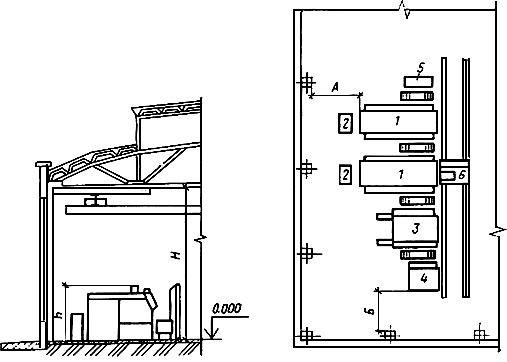 
Рис.5. 1 - электропечь камерная механизированная (типа СНЦА); 2 - силовой шкаф;
 3 - моечная машина (типа МНП); 4 - электропечь (типа СНО или СНЗ);
5 - стол для загрузки и разгрузки поддонов; 6 - манипулятор


КАМЕРНЫЕ ПЕЧИ С ВЫКАТНЫМ ПОДОМ ЭЛЕКТРИЧЕСКИЕ И ПЛАМЕННЫЕ
(пламенные печи с отводом дымовых газов вверх) (табл.20) 
Таблица 20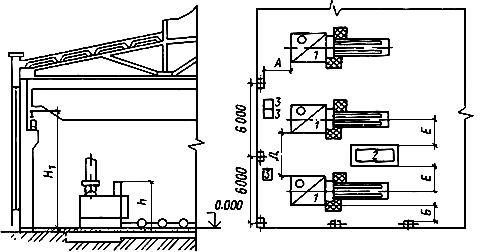 
Рис.6. 1 - пламенная газовая печь с выкатным подом; 2 - бак закалочный; 3 - шкаф управления     Примечание. Дутьевые вентиляторы, КИП и автоматика при групповом расположении размещаются в изолированных помещениях.
            
ПЛАМЕННЫЕ КАМЕРНЫЕ ПЕЧИ С ВЫДВИЖНЫМ ПОДОМ, ОТВОД ДЫМОВЫХ ГАЗОВ В БОРОВ
(расположение магистрального борова вне цеха) (табл.21) 
Таблица 21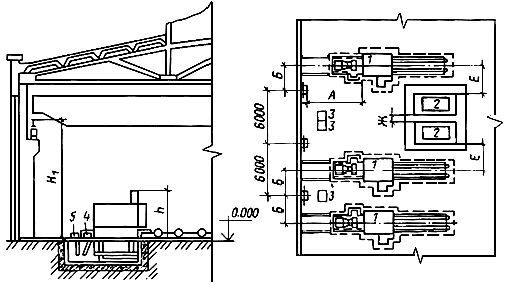 
Рис.7. 1 - пламенная камерная печь с выдвижным подом; 2 - бак закалочный; 
3 - шкаф управления; 4 - шибер поворотный; 5 - шибер отсечный     Примечания:
     
     1. Ось печи должна проходить посередине шага колонн.
     
     2. Дутьевые вентиляторы, КИП и автоматика при групповом расположении размещаются в изолированных помещениях.
     
      КАМЕРНЫЕ ПЕЧИ С ВЫДВИЖНЫМ ПОДОМ ЭЛЕКТРИЧЕСКИЕ И ПЛАМЕННЫЕ
(пламенные печи с отводом дымовых газов в боров)


Размещение в двух пролетах (табл.22)Таблица 22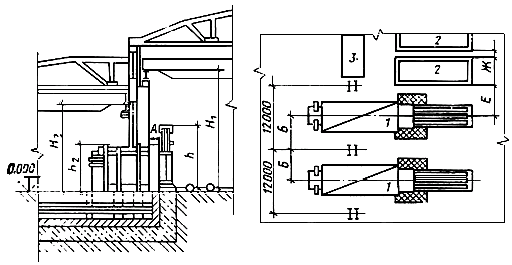 
Рис.8. 1 - пламенная камерная печь с выдвижным подом (ширина пода до 4,5 м);
 2 - бак закалочный; 3 - КИП и автоматика к печам     Примечания:
     
     1. Расстояние от торца выдвинутой падины до стены должно быть не менее 3 м.
     
     2. При ширине пода больше 4,5 м шаг колонн здания согласовывается со строителями.
     
     3. Для печей с шириной пода до 4,5 м возможен вариант размещения закалочных баков между печами.
     
     4. Дутьевые вентиляторы, КИП и автоматика при групповом расположении размещаются в изолированных помещениях.
     
      ЭЛЕВАТОРНЫЕ ЭЛЕКТРОПЕЧИ С ПОДЪЕМНЫМ ПОДОМ (табл.23) 
Таблица 23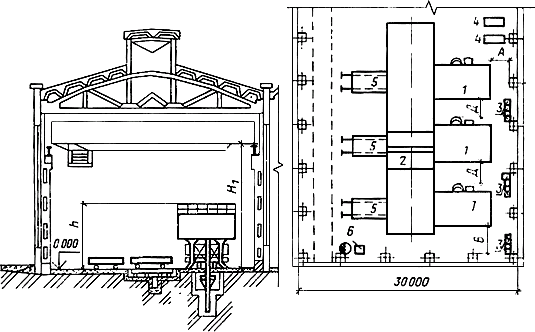 
Рис.9. 1 - электропечь элеваторная с подъемным подом СЭО-22.4.63.16/10-И; 
2 - тележка трансбордерная; 3 - шкаф управления; 4 - маслонапорная установка;
 5 - подовая тележка; 6 - пульт управления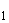      Примечания:
     
     1. В случае прохождения кабины крана над печами размер "" должен быть не менее 13800 мм.
     
     2. * При установке щитов управления (поз.3) в отдельном помещении (щитовой) расстояние "" принимается от 2000 до 2500 мм.
     
     3. Размеры "" и "" применять в проектах вновь строящихся корпусов; при размещении печей в существующем корпусе размеры "" и "" должны рассчитываться с учетом глубины залегания фундаментов колонн.
     
      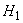 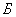 ШАХТНЫЕ ЭЛЕКТРИЧЕСКИЕ ПЕЧИ, РАЗМЕЩЕНИЕ В ПОДВАЛЕ (табл.24)
  Таблица 24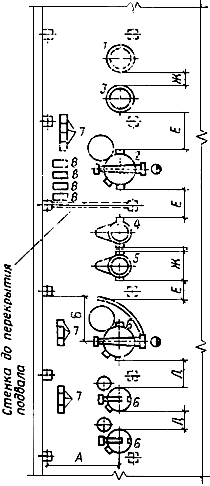 
Рис.10. 1 - колодец для охлаждения и монтажа подвески; 2 - электропечь шахтная типа (СШО или СШЗ 
(нагрев до 1000 °С); 3 - бак для закалки в воде; 4 - бак для закалки в масле; 
5 - бак для промывки от масла; 6 - электропечь шахтная для отпуска; 
7 - шкаф управления; 8 - трансформатор     Примечания:
     
     1. Нормы расстояний сохраняются для печей квадратного и прямоугольного сечений типа ПАП и др.
     
     2. Высоту цеха в зависимости от глубины рабочего пространства и длины обрабатываемой детали см. в табл.28.
     
     3. Размер "" применять в проектах вновь строящихся корпусов. При размещении печей в существующем корпусе размер "" должен рассчитываться с учетом глубины залегания фундаментов колонн.
     
      ШАХТНЫЕ ЭЛЕКТРИЧЕСКИЕ ПЕЧИ ДЛЯ ХИМИКО-ТЕРМИЧЕСКОЙ ОБРАБОТКИ.
РАЗМЕЩЕНИЕ В ПОДВАЛЕ (табл.25) 
Таблица 25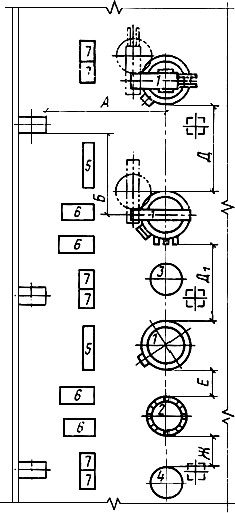 
Рис.11. 1 - электропечь шахтная для химико-термической обработки (США, СШЦМ и др.); 
2 - колодец для охлаждения и монтажа контейнера, корзины, подвески; 
3 - подставка под контейнер; 4 - подставка под крышку контейнера; 
5 - щит газовый; 6 - трансформатор; 7 - шкаф управления     Примечания:
     
     1. Высоту цеха в зависимости от глубины рабочего пространства и длины обрабатываемой детали см. в табл.28.
     
     2. Размер "" применять в проектах вновь строящихся корпусов. При размещении печей в существующем корпусе размер "" должен рассчитываться с учетом глубины залегания фундаментов колонн.
     
     3. В случае исполнения печи без трансформатора размер "" уменьшается на 1000 мм.
            
ШАХТНЫЕ ЭЛЕКТРИЧЕСКИЕ ПЕЧИ. РАЗМЕЩЕНИЕ В ПРИЯМКЕ (табл.26) 
Таблица 26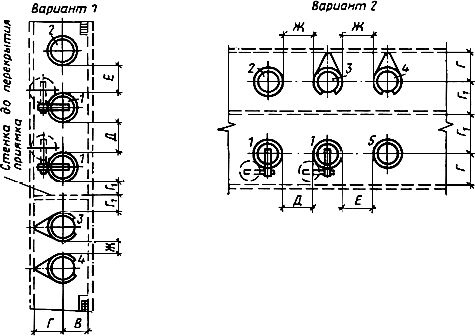 
Рис.12. 1 - шахтная электропечь; 2 - бак для закалки в воде; 3 - бак для закалки в масле; 
4 - бак для промывки от масла; 5 - колодец для охлаждения и монтажа подвески     Примечания:
     
     1. Размеры приямка определяются по строительному заданию.
     
     2. Горизонтальная привязка приямка в каждом случае согласуется с проектантами строительной части.
     
     3. Нормы расстояний сохраняются для печей квадратного и прямоугольного сечений.
     
     4. При глубине приямка по строительному заданию менее 1,5 м размеры "", "" сокращаются на 500 мм.
     
     5. Высоту цеха в зависимости от глубины рабочего пространства и длины обрабатываемой детали см. в табл.28.
     
      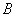 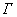 ШАХТНЫЕ ПЛАМЕННЫЕ ПЕЧИ. РАЗМЕЩЕНИЕ В ПРИЯМКЕ (табл.27)
  Таблица 27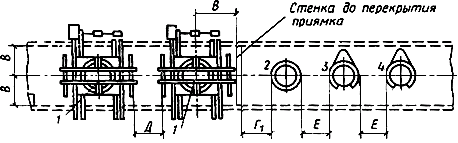 
Рис.13. 1 - печь пламенная; 2 - бак для закалки в воде; 3 - бак для закалки в масле; 
4 - бак для промывки     Примечания:
     
     1. Размеры приямка определяются по строительному заданию.
     
     2. Горизонтальная привязка приямка в каждом случае согласуется с проектантами строительной части.
     
     3*. Нормы расстояний сохраняются и для шахтных электропечей с диаметрами рабочего пространства 3000 и 4500 мм.
     
     4. Высоту цеха в зависимости от глубины рабочего пространства длины обрабатываемой детали см. в табл.28.
     
      ВЫСОТА ЦЕХА В ЗАВИСИМОСТИ ОТ ГЛУБИНЫ РАБОЧЕГО ПРОСТРАНСТВА 
ШАХТНЫХ ПЕЧЕЙ (пламенных и электрических) И ДЛИНЫ ОБРАБАТЫВАЕМОЙ ДЕТАЛИ 
(табл.28) 
Таблица 28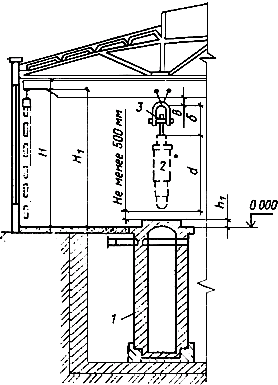 
Рис.14. 1 - печь; 2 - обрабатываемая деталь; 3 - подвеска     Примечания:
     
     1. Размеры приямка определяются по строительному заданию.
     
     2. Горизонтальная привязка приямка в каждом случае согласуется с проектантами строительной части.
     
     3. * Высота "" указана для подвесных кранов.
     
     4. ** Высота "" до головки кранового рельса уточняется при выборе строительных конструкций.
     
      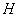 ЭЛЕКТРОПЕЧИ ДЛЯ АЗОТИРОВАНИЯ (типа СНА) (табл.29) 
Таблица 29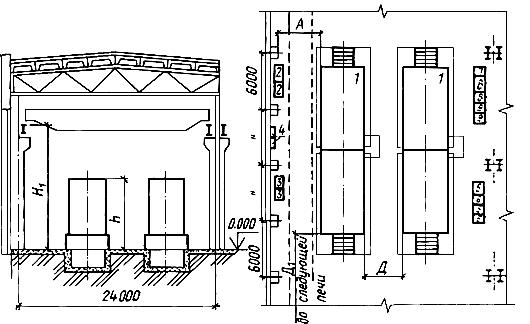   
Рис.15. 1 - электропечь; 2 - щит газовый; 3 - шкаф управления; 4 - воронка сливная;
 5, 6 - щит пирометрический; 7, 8, 9 - станция управления     Примечание. Возможно размещение электропечей с меньшими типоразмерами поперек пролета (при ширине пролета не менее 18 м).
     
      ЭЛЕКТРОВАННЫ СОЛЯНЫЕ (табл.30) 
Таблица 30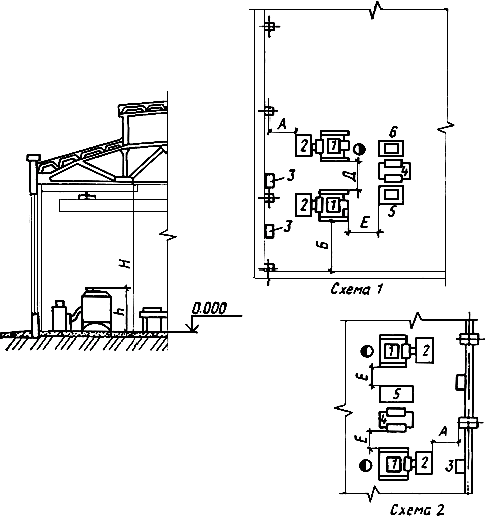 
Рис.16. 1 - электрованна электродная; 2 - трансформатор; 3 - шкаф управления; 
4 - бак для закалки в масле; 5 - бак для закалки в воде; 6 - бак для щелочной промывки     Примечание. Расстояние между баками (поз.4, 5, 6) определяется их конструкцией.
     
      АГРЕГАТЫ ПОЛУАВТОМАТИЧЕСКИЕ ДЛЯ ЗАКАЛКИ И ОТПУСКА ИНСТРУМЕНТА
(табл.31) 
Таблица 31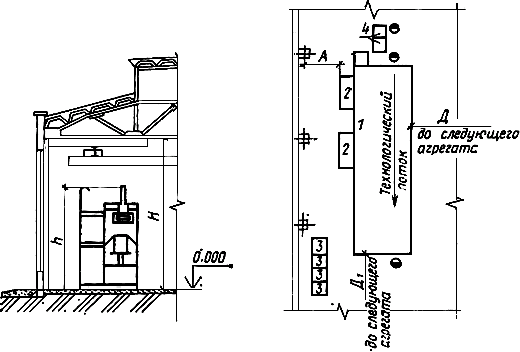 
Рис.17. 1 - полуавтоматический агрегат из соляных ванн с возвратом приспособлений (проходной);
 2 - трансформатор; 3 - шкаф управления; 4 - загрузочное устройство инструмента в приспособление


АВТОМАТИЧЕСКИЕ ЛИНИИ ДЛЯ КОМПЛЕКСНОЙ ТЕРМИЧЕСКОЙ ОБРАБОТКИ
ИНСТРУМЕНТА ИЗ БЫСТРОРЕЖУЩЕЙ СТАЛИ (табл.32)Таблица 32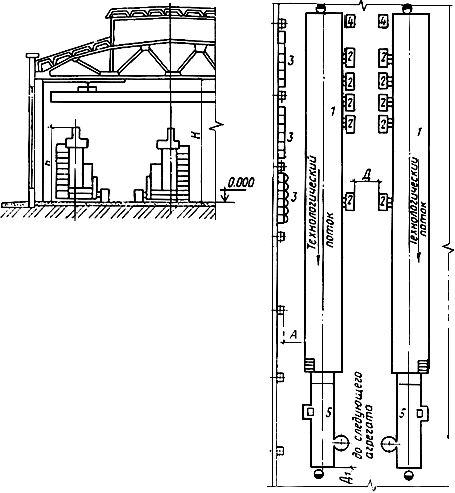 
Рис.18. 1 - автоматическая линия из соляных ванн с возвратом приспособлений (проходная);
 2 - трансформатор; 3 - шкаф управления; 4 - пульт управления; 5 - гидроочистка     Примечание. Автоматические линии имеют левое и правое исполнения по размещению трансформаторов.
     
      ЭЛЕКТРОПЕЧИ ВАКУУМНЫЕ КАМЕРНЫЕ С ЗАГРУЗОЧНОЙ ТЕЛЕЖКОЙ (табл.33) 
Таблица 33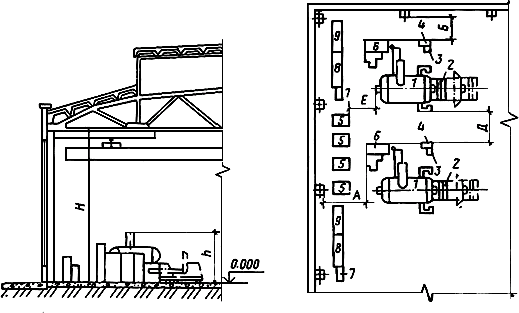 
Рис.19. 1 - камера нагревательная; 2 - механизм перемещения; 3 - панель гидравлическая; 
4 - установка насосная; 5 - трансформатор; 6 - система вакуумная; 7 - распределитель;
 8 - шкаф управления; 9 - шкаф управления


ЭЛЕКТРОПЕЧИ ВАКУУМНЫЕ ЭЛЕВАТОРНЫЕ И ШАХТНЫЕ (табл.34) 
Таблица 34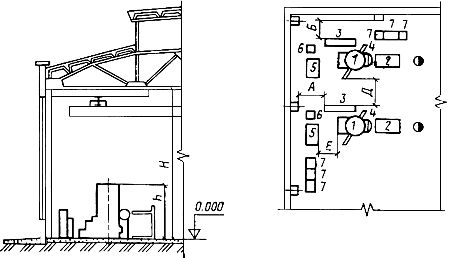 
Рис.20. 1 - электропечь; 2 - загрузочная тележка; 3 - система вакуумная;
 4 - распределитель; 5, 6 - трансформатор; 7 - шкаф управленияЭЛЕКТРОПЕЧИ СОПРОТИВЛЕНИЯ ВАКУУМНЫЕ ДЛЯ ИОННОГО АЗОТИРОВАНИЯ (табл.35) Таблица 35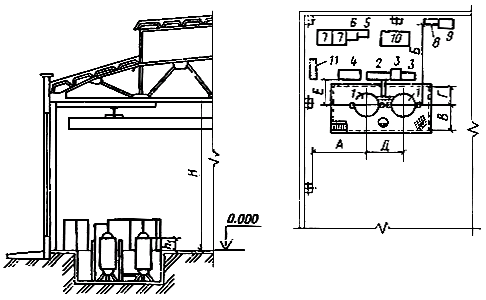 
Рис.21. 1 - камера нагревательная; 2, 6, 8 - шкаф управления; 3 - газоприготовительная установка;
 4 - вакуумная система; 5 - регулятор напряжения; 7 - камера сборная; 
9 - установка сопротивления; 10 - силовой трансформатор; 11 - воронка     Примечание. Размер "" применять в проектах вновь строящихся корпусов. При размещении термического участка, цеха в существующем корпусе размер "" должен рассчитываться с учетом глубины залегания фундаментов колонн.
     
      ЭЛЕКТРОПЕЧИ КОЛПАКОВЫЕ С ВОДОРОДНОЙ АТМОСФЕРОЙ (табл.36)Таблица 36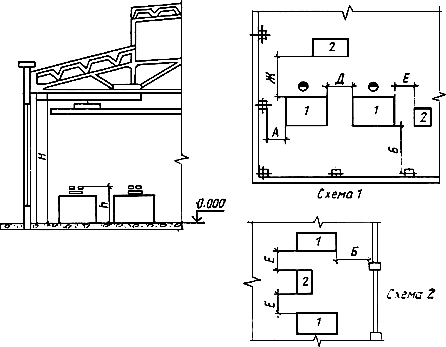 
Рис.22. 1 - печь колпаковая с водородной атмосферой; 2 - смежное оборудование


ПЕЧИ ТОЛКАТЕЛЬНЫЕ, КОНВЕЙЕРНЫЕ С ВОДОРОДНОЙ АТМОСФЕРОЙ (табл.37) Таблица 37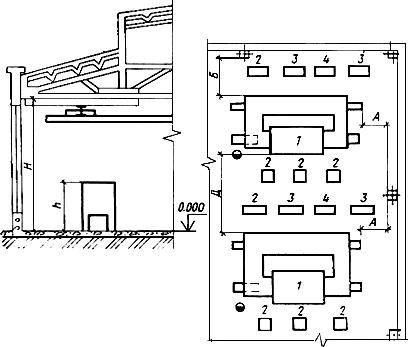 
Рис.23. 1 - печь толкательная, конвейерная с водородной атмосферой;
 2 - шкаф управления; 3 - гидропанель; 4 - маслонапорная установка


ПЕЧИ ТОЛКАТЕЛЬНЫЕ, КОНВЕЙЕРНЫЕ С ПРОМЫШЛЕННЫМ РОБОТОМ,
С ВОДОРОДНОЙ АТМОСФЕРОЙ (табл.38) Таблица 38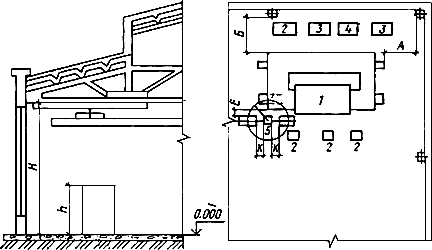 
Рис.24. 1 - печь толкательная конвейерная с промышленным роботом, с водородной атмосферой; 
2 - шкаф управления; 3 - гидропанель; 4 - маслонапорная установка, 5 - промышленный робот


АГРЕГАТЫ ТОЛКАТЕЛЬНЫЕ ЭЛЕКТРИЧЕСКИЕ
ДЛЯ ТЕРМИЧЕСКОЙ ОБРАБОТКИ ТИПА СТЦА (табл.39) Таблица 39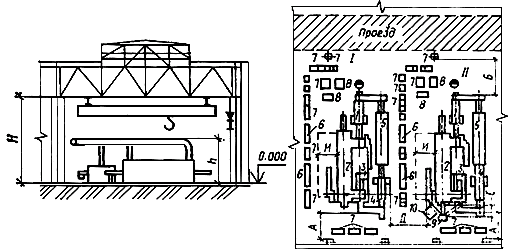 
Рис.25. 1, 4 - машина моечно-сушильная; 2 - электропечь для химико-термической 
обработки (основная); 3 - бак закалочный; 5 - электропечь для низкого отпуска; 
6 - трансформатор; 7 - шкаф управления; 5 - установка маслонапорная; 
9 - робот "Универсал-15"; 10 - закалочный станок     Примечания:
     
     1. Подъемно-транспортные средства определяются в соответствии с технологической необходимостью.
     
     2. Ширина рабочей зоны не менее 2000 мм.
     
     3. Вариант II - применение робота при закалке деталей в прессе.
     
      АГРЕГАТЫ ТОЛКАТЕЛЬНЫЕ ГАЗОВЫЕ
ДЛЯ ХИМИКО-ТЕРМИЧЕСКОЙ ОБРАБОТКИ ДЕТАЛЕЙ (табл.40) Таблица 40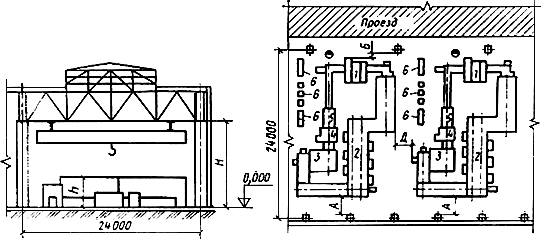 
Рис.26. 1, 4 - машина моечная; 2 - газовая печь для химико-термической обработки;
 3 - бак закалочный; 5 - газовая печь для низкого отпуска; 6 - шкаф управления     Примечания:
     
     1. Допускается установка шкафов управления на антресоли.
     
     2. Подъемно-транспортные средства определяются в соответствии с технологической необходимостью.
     
     3. Дутьевые вентиляторы при групповом расположении устанавливать в изолированном помещении.
     
     4. Расстояние "" может быть увеличено до 4500 мм в случае установки закалочных прессов.
     
      АГРЕГАТЫ ЭЛЕКТРОПЕЧНЫЕ ТОЛКАТЕЛЬНЫЕ типа СТЗА (табл.41) Таблица 41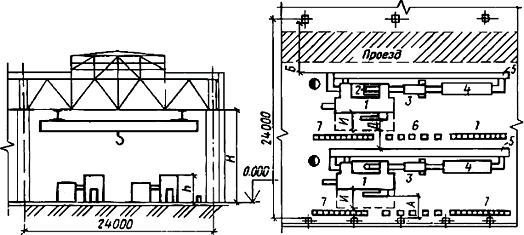 
Рис.27. 1 - электропечь закалочная (основная); 2 - бак закалочный; 3 - машина моечно-сушильная;
 4 - электропечь для высокого отпуска; 5 - механизм возврата поддонов;
 6 - трансформатор; 7 - шкаф управления     Примечания:
     
     1. Допускается установка шкафов управления и трансформаторов на антресоли.
     
     2. Подъемно-транспортные средства определяются в соответствии с технологической необходимостью.
     
     3. Ширина рабочей зоны не менее 3000 мм.
     
      АГРЕГАТЫ ГАЗОВЫЕ ТОЛКАТЕЛЬНЫЕ
(для нормализации, нормализации-высокого отпуска,
изотермического отжига и улучшения (табл.42) Таблица 42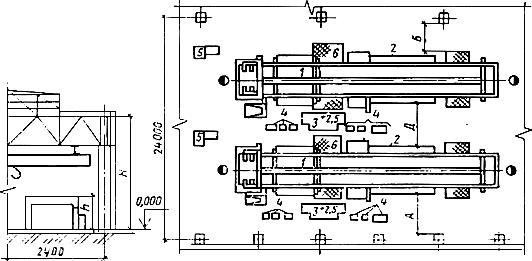 
Рис.28. 1 - газовая толкательная печь для высокотемпературного нагрева (основная);
 2 - газовая толкательная печь для изотермической выдержки; 
3 - площадки для воздуходувки; 4 - шкаф управления; 5 - пульт управления; 
6 - камера ускоренного охлаждения или закалочный бак     Примечания:
     
     1. Подъемно-транспортные средства определяются в соответствии с технологической необходимостью.
     
     2. Ширина рабочей зоны не менее 3000 мм.
     
     3. Дутьевые вентиляторы при групповом расположении установить в изолированном помещении.
     
      АГРЕГАТЫ ТОЛКАТЕЛЬНЫЕ ГАЗОВЫЕ ДЛЯ НОРМАЛИЗАЦИИ (табл.43) Таблица 43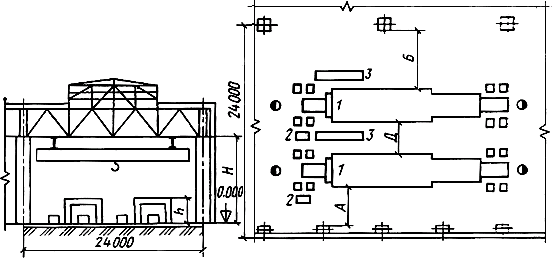 
Рис.29. 1 - толкательная печь для нормализации (основная на 23 поддона (580х910 мм);
 2 - гидравлический щит; 3 - шкаф управления     Примечания:
     
     1. Подъемно-транспортные средства определяются в соответствии с технологической необходимостью.
     
     2. Ширина рабочей зоны, не менее 3000 мм.
     
     3. Дутьевые вентиляторы при групповом расположении устанавливать в изолированном помещении.
     
      АГРЕГАТЫ БАРАБАННЫЕ ДЛЯ ТЕРМИЧЕСКОЙ 
И ХИМИКО-ТЕРМИЧЕСКОЙ ОБРАБОТКИ типа СБЗА-СБЦА (табл.44) Таблица 44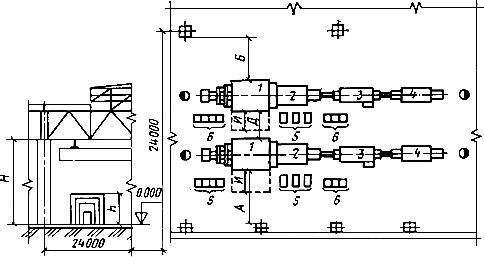 
Рис.30. 1 - электропечь барабанная для закалки или химико-термической обработки (основная);
 2 - бак конвейерный; 3 - машина моечная; 4 - электропечь барабанная для отпуска;
 5 - трансформатор; 6 - шкаф управления    
       Примечания:     1. Для группы агрегатов предусмотреть место для съема крышки.
     
     2. Подъемно-транспортные средства определяются в соответствии с технологической необходимостью.
     
     3. Ширина рабочей зоны не менее 1500 мм.
     
      АГРЕГАТЫ ЭЛЕКТРОПЕЧНЫЕ ТИПА СКЗА, СИЗА (табл.45) Таблица 45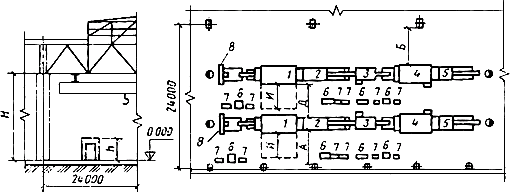 
Рис.31. 1 - электропечь конвейерная (или с пульсирующим подом) закалочная (основная); 
2 - бак закалочный конвейерный; 3 - моечная машина конвейерная; 4 - электропечь конвейерная 
отпускная; 5 - замочный бак (камера охлаждения); 6 - трансформатор; 
7 - шкаф управления; 8 - загрузчик     Примечания:
     
     1. Подъемно-транспортные средства определяются в соответствии с технологической необходимостью.      2. Для группы агрегатов предусмотреть место для съема крышки.
     
     3. Допускается 7200 мм при соответствующем обосновании.
     
     4. Ширина рабочей зоны не менее 2000 мм.
     
      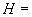 АГРЕГАТЫ ЭЛЕКТРОПЕЧНЫЕ РОЛЬГАНГОВЫЕ
ЗАКАЛОЧНО-ОТПУСКНЫЕ типа СРЗА (в потоке) (табл.46) Таблица 46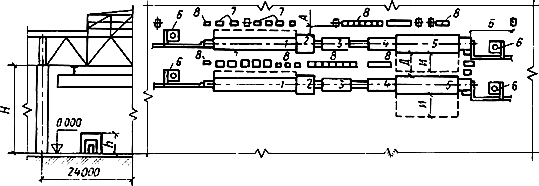 
Рис.32. 1 - электропечь с рольганговым подом закалочная (основная); 2, 3 - механизированный 
закалочный бак; 4 - машина моечная конвейерная; 5 - электропечь конвейерная отпускная;
 6 - магазин-накопитель; 7 - трансформатор; 8 - шкаф управления     Примечания:
     
     1. Подъемно-транспортные средства определяются в соответствии с технологической необходимостью.
     
     2.  - 7200 мм допускается при соответствующем обосновании.
     
     3. Ширина рабочей зоны не менее 2000 мм.
     
      АГРЕГАТЫ ЭЛЕКТРОПЕЧНЫЕ РОЛЬГАНГОВЫЕ ЗАКАЛОЧНО-ОТПУСКНЫЕ типа СРЗА 
(табл.47) Таблица 47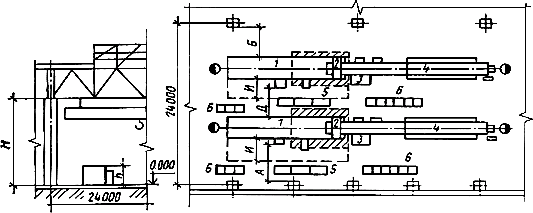 
Рис.33. 1 - электропечь с рольганговым подом закалочная (основная); 2 - механизированный 
закалочный бак; 3 - машина моечная конвейерная; 4 - электропечь конвейерная отпускная;
 5 - трансформатор; 6 - шкаф управления     Примечания:
     
     1. Подъемно-транспортные средства определяются в соответствии с технологической необходимостью.
     
     2.  - 7200 мм допускается при соответствующем обосновании.
     
     3. Ширина рабочей зоны не менее 2000 мм.
     
      УСТАНОВКИ И ГЕНЕРАТОРЫ ВЫСОКОЧАСТОТНЫЕ типа ВЧГ (табл.48) Таблица 48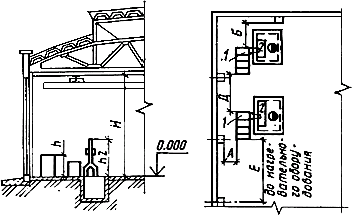 
Рис.34. 1 - установка-генератор высокочастотная; 2 - закалочный станок     Примечание: Высокочастотные установки могут располагаться непосредственно у стены здания. При размещении установки у колонн или других выступающих конструкций здания размер "" предусматривается для механической уборки помещения.
     
      ВЫСОКОЧАСТОТНЫЕ ИНДУКЦИОННЫЕ УСТАНОВКИ типа ИЗ (табл.49)
  Таблица 49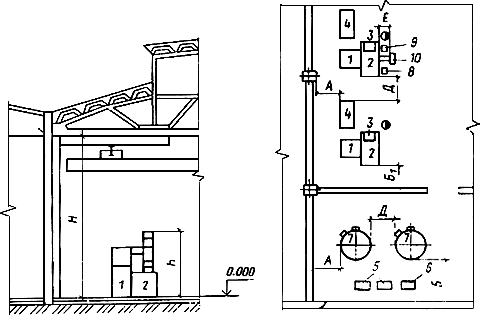 
Рис.35. 1 - нагревательный блок; 2 - технологический блок; 3 - пульт управления; 
4 - шкаф управления; 5 - шкаф пусковой; 6 - блок охлаждения; 7 - преобразователь частоты; 
8 - загрузочное устройство; 9 - тара; 10 - робот "Универсал-15"     Примечания:
     
     1. Машинный зал перекрыть на отметке не менее 6000 мм до низа площадки.
     
     2. В машинном зале предусмотреть грузоподъемное средство (3,2-5 т).
     
     3. Допускается машинный зал относить от закалочных станков не далее чем на 150 м.
     
     4. Машинный зал допускается размещать в общем помещении цеха при применении соответствующей изоляции.
     
     5. При большом количестве генераторов допускается создание специальной щитовой.
     
      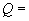 УСТАНОВКИ ЛАЗЕРНЫЕ (табл.50) Таблица 50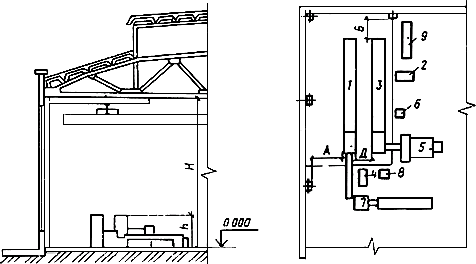 
Рис.36. 1, 3 - установка лазерная; 2, 4 - шкафы управления газовым генератором;
 5 - горизонтально-расточной станок; 6, 8 - пульт программного управления; 
7 - токарно-винторезный станок; 9 - шкаф для газовых баллонов     Примечание. Привязки лазерных установок приведены по "Санитарным нормам эксплуатации лазеров" (Минздрав СССР, 1982 г.).
     
      УСТАНОВКИ ДЛЯ НАНЕСЕНИЯ ИЗНОСОСТОЙКИХ ПОКРЫТИЙ (табл.51) Таблица 51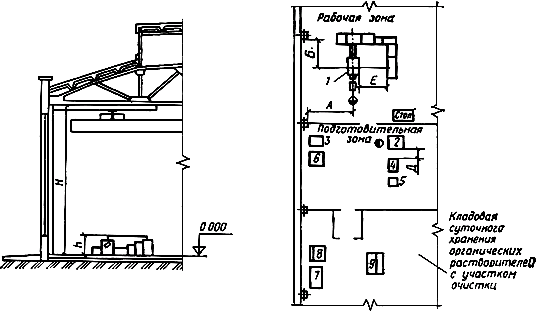 
Рис.37. 1 - установка для нанесения износостойких покрытий; 2 - ванна ультразвуковой промывки;
 3 - ультразвуковой генератор; 4 - ванна горячей промывки; 5 - ванна холодной промывки;
 6 - шкаф сушильный лабораторный; 7 - шкаф металлический; 8 - шкаф для работ; 9 - стол


ПОТОЧНАЯ ЛИНИЯ КАРБОНИТРАЦИИ РЕЖУЩЕГО ИНСТРУМЕНТА (табл.52) Таблица 52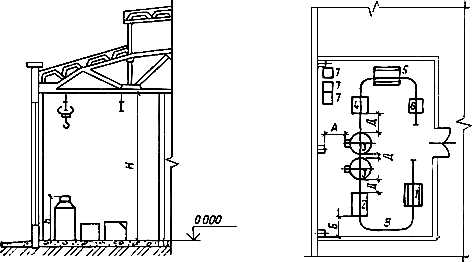 
Рис.38. 1 - ванна обезжиривания; 2 - ванна подогрева; 3 - ванна карбонитраций; 
4 - камера охлаждения; 5 - ванна промывки; 6 - монтажный стол; 
7 - шкаф управления; 8 - таль электрическая     Примечание. Расстояние между вспомогательными ваннами (поз.1, 5) и основными (поз.2, 4) определяется планировкой оборудования, но должно быть не менее 800 мм.
     
      УСТАНОВКИ ДЛЯ ОБРАБОТКИ ХОЛОДОМ (табл.53) Таблица 53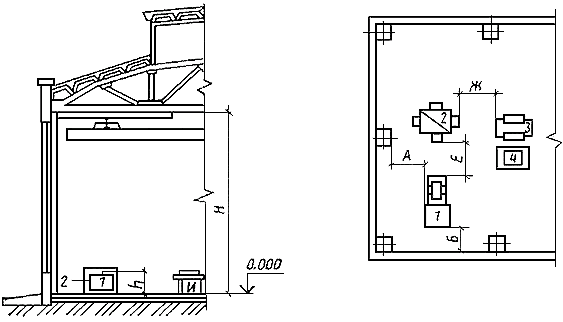 
Рис 39. 1 - установка для обработки холодом; 2 - электропечь камерная;
 3 - бак для закалки в масле; 4 - бак для закалки в воде


УСТАНОВКИ ГАЗОПРИГОТОВИТЕЛЬНЫЕ (табл.54) Таблица 54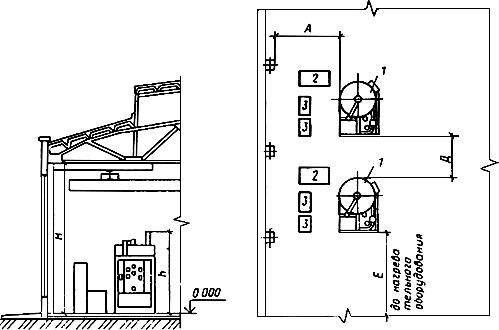 
Рис.40. 1 - газоприготовительная установка; 2 - трансформатор; 3 - шкаф управления     Примечание. Допускается установка генераторов на антресоли.
     
      УСТАНОВКИ ОЧИСТНЫЕ ДРОБЕМЕТНЫЕ (табл.55) Таблица 55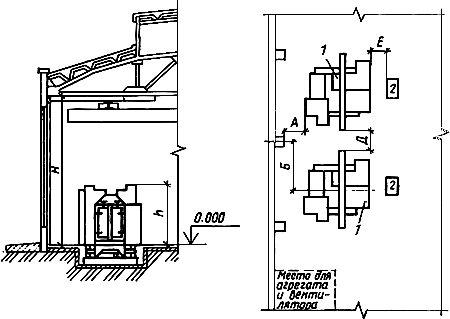 
Рис.41. 1 - камера очистная дробеметная периодического действия; 
2 - шкаф автоматики     Примечания:
     
     1. Ширина рабочей зоны не менее 2000 мм.
     
     2. Столы очистные размещаются от нагревательного оборудования на расстоянии не менее 4 м, шкафов КИП и автоматики - не менее 6 м.
     
     3. Желательно устанавливать в изолированном помещении во избежание разбрасывания дроби.
     
      ДРОБЕМЕТНЫЕ УСТАНОВКИ ПЕРИОДИЧЕСКОГО ДЕЙСТВИЯ (табл.56) Таблица 56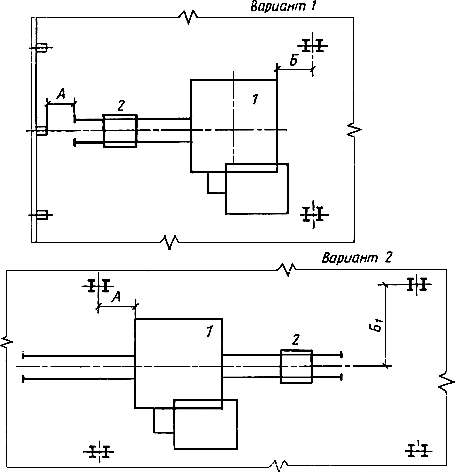 
Рис.42. 1 - дробеметная установка; 2 - грузовая тележка     Примечания:
     
     1. При увеличении внутренних габаритов камеры предусматривается ее размещение в 2 пролетах (по I варианту) и в 3 пролетах (по II варианту).
     
     2. Дробеметные установки размещаются от нагревательного оборудования на расстоянии не менее 5 м, шкафов КИП и автоматики - не менее 8 м.
     
      ДРОБЕМЕТНЫЕ УСТАНОВКИ ПЕРИОДИЧЕСКОГО ДЕЙСТВИЯ (табл.57) Таблица 57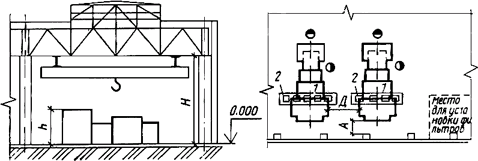    
Рис.43. 1 - дробеметная установка; 2 - рольганг     Примечания:
     
     1. Ширина рабочей зоны не менее 3000 мм.
     
     2. Дробеметные установки размещаются от нагревательного оборудования на расстоянии не менее 5 м, шкафов КИП и автоматики - не менее 8 м.
     
     3. Желательно устанавливать в изолированном помещении, во избежание разбрасывания дроби.
     
      ОЧИСТНЫЕ ДРОБЕМЕТНЫЕ КАМЕРЫ НЕПРЕРЫВНОГО ДЕЙСТВИЯ
С ВРАЩАЮЩИМИСЯ ПОДВЕСКАМИ (табл.58) Таблица 58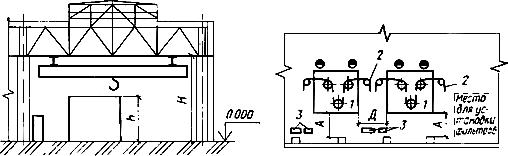 
Рис.44. 1 - камера очистная; 2 - подвесной конвейер; 3 - пульт управления 
     Примечания:
     
     1. Ширина рабочей зоны не менее 3000 мм.
           2. Очистные камеры размещаются от нагревательного оборудования на расстоянии не менее 5 м, шкафов КИП и автоматики - не менее 8 м.
     
      6.2. НОРМЫ ШИРИНЫ ЦЕХОВЫХ ПРОЕЗДОВ (табл.59)Таблица 596.3. НОРМЫ РАБОЧЕЙ ПЛОЩАДИ НА ЕДИНИЦУ ОСНОВНОГО ОБОРУДОВАНИЯ 
(ДЛЯ УКРУПНЕННЫХ РАСЧЕТОВ)      Норма площади на единицу основного оборудования определена с учетом зоны обслуживания оборудования и размещения прочего производственного оборудования, необходимого для проведения соответствующего термического процесса (закалочных баков, колодцев охлаждения, газоприготовительных установок, закалочных станков), приведены в таблице 60.
     
      Таблица 606.4. ВЫПУСК С 1 м ОБЩЕЙ ПЛОЩАДИ, т      Для укрупненного расчета площади участка, цеха, производства приводятся съемы с 1 м общей площади в зависимости от выпуска и кратности нагрева (табл.61).
     
      Таблица 61     
     Примечания:
     
     1. Для цехов с большим объемом азотирования. Выпуск с 1 м общей площади вводится коэффициент снижения, равный 2,5-3,5.
     
     2. * Данные приведены для производства, оснащенного на 50% автоматическими линиями.
     
     3. ** Данные приведены для литейного производства.
     
     4. Разбивка дана в зависимости от технологических факторов.
     
      7. МЕХАНИЗАЦИЯ И АВТОМАТИЗАЦИЯ 7.1. СТЕПЕНЬ И УРОВЕНЬ АВТОМАТИЗАЦИИ ПРОИЗВОДСТВА        
     Расчет степени и уровня автоматизации производства осуществляется в соответствии с методическими указаниями, утвержденными постановлением ГКНТ СССР от 7.08.85 г. N 425.
     
     В состав автоматизированного оборудования входят: агрегаты конвейерные, толкательные, барабанные и др.; оборудование, работающее в полуавтоматическом режиме, а также частично роботизированные комплексы.
     
     Уровень автоматизации по типам производства и отрасли машиностроения приведены в табл.62. Таблица 628. НОРМЫ ЗАПАСОВ И СКЛАДИРОВАНИЯ СЫРЬЯ И ГОТОВОЙ ПРОДУКЦИИ     В массовом и крупносерийном производствах для хранения деталей целесообразно применять толкающие конвейеры, обеспечивающие накопление деталей перед термической обработкой и подачу их к загрузочным местам агрегатов. Нагрузки от подвесных толкающих конвейеров на фермы перекрытия цеха или стоечные опоры следует считать в зависимости от веса деталей (подвесок), производительности и количества агрегатов в каждом конкретном случае.
     
      8.1. РАСЧЕТ ПЛОЩАДИ СКЛАДА      Расчет площади склада производится по формуле
      ,                                                    (6) 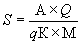      
где  - площадь склада (места складирования), м;
     
      - норма запаса хранения, календарные дни;
     
      - масса деталей (заготовок) на годовую программу цеха, кг;
     
      - нагрузка на 1 м площади склада в КПа (кгс/см);
     
      - коэффициент использования площади;
     
      - число календарных дней в году (365 дней).
     
     Примечание. ;  - принимать по ОНТП общезаводских складов.
     
     
     Укрупненный расчет площади кладовых термического участка для предприятий приборостроения допускается производить в зависимости от удельной площади кладовых, приходящейся на одного производственного рабочего:
      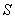 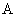 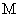           
     Нормы для расчета цеховых складов приводятся в табл.63
     
      Таблица 63     
     Примечания:
     
     1. Меньшие значения норм запаса хранения принимать для крупных термических цехов, большие - для мелких.
     
     2. Основные материалы для ремонта печей хранятся на центральном складе.
     
     3. Хранение масел и других ЛВЖ и ГЖ должно производиться в изолированных отсеках складов.
     
     4.При расчете складов термических участков, цехов, производств необходимо учитывать наличие аналогичных складов смежных производств.
     
     5. При наличии соответствующих общезаводских складов не предусматривать хранение в кладовых масла, ЛВЖ, ГЖ.
     
      9. ТРЕБОВАНИЯ К ПАРАМЕТРАМ И КАЧЕСТВУ 
ВСПОМОГАТЕЛЬНЫХ МАТЕРИАЛОВ И ЭНЕРГОНОСИТЕЛЕЙ 
(ВОДЕ, ГАЗУ, ВОЗДУХУ, ПАРУ) И НОРМЫ РАСХОДА     Все химикаты (соли, щелочи и др.), сжиженные газы, масла,  огнеупорные тепло- и электроизоляционные материалы, трубки резиновые и медные, прутки латунные, бензин, керосин и прочие вспомогательные материалы по параметрам и качеству должны соответствовать действующим ГОСТам. Нормы расхода вспомогательных материалов и ГОСТы приводятся в таблице 68.
     
     Для производственных нужд в термических участках, цехах применяется оборотная (циркуляционная) вода, которая после очистки и охлаждения снова подается на участок или в цех для тех же целей.
     
     Для всех высокочастотных и вакуумных установок рекомендуется применять свои замкнутые оборотные системы охлаждения.
     
     Требования к качеству воды, используемой в системах оборотного (циркуляционного) водоснабжения должны соответствовать ГОСТ 2874-73, п.2 раздел 1.
     
     Вода, используемая для охлаждения элементов печей, высокочастотных установок, установок приготовления контролируемых атмосфер, для приготовления моющих растворов и т.д., должна иметь давление 1,5·103·10 Па и температуру не более 25 °С.
     
     К воде для охлаждения высокочастотных установок предъявляются особые требования:
     
     для охлаждения внутреннего контура ламповых генераторов и теристорных преобразователей должна подаваться чистая дистиллированная вода с температурой на входе до 25 °С, удельным электросопротивлением 5000 Ом·см, с общей жесткостью не более 8,5 мг·экв/л;
     
     для охлаждения высокочастотных установок с машинным генератором температура воды на входе должна быть в пределах 15-25 °С, на выходе - не выше 50 °С, допустимая общая жесткость - 3 мг·экв/л, количество взвешенных частиц - не более 10 мг/л, удельное электросопротивление - 4000 Ом·см;
     
     для высокочастотных установок с ламповым генератором температура воды на входе должна быть в пределах 5-25 °С, на выходе после охлаждения анода генераторной лампы - 55 °С, после охлаждения остальных элементов установок - 50 °С.
     
     Допустима общая жесткость не более 8,5 мг·экв/л, удельное электросопротивление, Ом·см, не менее:
     
     для охлаждения анода генераторной лампы - 20000;
     
     для охлаждения остальных элементов - 4000.
     
     Расход закалочной жидкости принимать из расчета 0,01-0,015 л/с на каждый квадратный сантиметр охлаждаемой поверхности.
     
     Природный газ теплотворной способностью 8500 ккал/м (356,15·10 Дж/м) используется в термообработке как энергоноситель для нагрева в пламенных печах, для пламенной завесы в электропечах типа СНЗ, СТЗ для приготовления контролируемых атмосфер, как карбюратор при химико-термической обработке и т.д. Давление газа в сети должно быть 0,02-0,05 МПа.
     
     Воздух давлением 0,3-0,6 МПа принимается в термических участках, цехах для очистного оборудования; 0,3 МПа - для механизмов печей и в промывочных баках (барботирование); 0,005 МПа - для охлаждения оптики соляных печей-ванн.
     
     Пар, нагретый до температуры равной 120-140 °С давлением 0,2-0,3 МПа, используется для нагрева моющих и пассивирующих растворов в моечных машинах и промывочных баках (ваннах).
     
     Укрупненные нормы расхода энергоносителей приводятся в табл.64.
     
      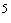 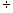 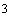 9.1. УКРУПНЕННЫЕ НОРМЫ РАСХОДА ЭЛЕКТРОНОСИТЕЛЕЯ 
(табл.64) 
Таблица 64     Примечания:
     
     1. Данные таблицы применять для предпроектных соображений.
     
     2. Расход топлива следует принимать по одному виду энергоносителя.
     
     3. При наличии химико-термической обработки, составляющей 40-70% от общего объема термической обработки, расход энергоносителей принимать с коэффициентом 1,8-2,0.
     
     4. Увеличение расхода природного газа по видам производства связано с применением агрегатов химико-термической обработки на газовом топливе.
     
     5. Для электротехнической промышленности на участках печей с водородной атмосферой расход на 1 т деталей составляет:
     
     водорода - 900 м/ч;
     
     азота - 3600 м/ч.
     
      9.2. НОРМЫ РАСХОДА ВСПОМОГАТЕЛЬНЫХ МАТЕРИАЛОВ ПО ОПЕРАЦИЯМ 
(табл.65) Таблица 65* ______________
     * В таблице приведены ссылки на действующие на территории РФ в настоящее время стандарты. - Примечание изготовителя базы данных.      
     
10. СПЕЦИАЛЬНЫЕ ТРЕБОВАНИЯ К ПОМЕЩЕНИЮ, ОБОРУДОВАНИЮ
 И ТЕХНОЛОГИЧЕСКИМ ПРОЦЕССАМ     Термические участки, цехи относятся к производствам с избытками явного тепла (более 20 ккал/м/ч), а также значительными выделениями вредных газов, паров и пыли. Согласно санитарным нормам проектирования промышленных предприятий, утвержденных Госстроем СССР (п.3-4, п.3-5), указанные производства надлежит размещать преимущественно в одноэтажных зданиях с аэрационными фонарями. В многоэтажных зданиях термические цехи следует размещать только в верхних этажах.
     
     Допускается размещение термических участков в средних этажах многоэтажных зданий, в случае обоснованности технологического процесса, при условии обеспечения воздуха рабочей зоны в помещениях вышележащих этажей в соответствии с ГОСТ 12.1.005-76*.
________________
     * На территории Российской Федерации действует ГОСТ 12.1.005-88. Здесь и далее. - Примечание изготовителя базы данных.
     
     Термические участки, цехи следует располагать наиболее протяженной стороной помещения вдоль наружных стен здания.
     
     Не менее 60% внешнего периметра отдельно стоящего здания термического цеха должно быть свободно от бытовых и вспомогательных пристроек, отделенных глухими стенами или перегородками от производственных помещений в соответствии с "Правилами техники безопасности и производственной санитарии при термической обработке металлов", утвержденными в 1983 году.
     
     Здания термических участков, цехов должны быть не ниже II степени огнестойкости с несгораемыми утеплителями в ограждающих конструкциях.
     
     Для размещения вспомогательного оборудования (растворо-охладительной, маслоохладительной установок, установки замкнутого оборотного водоснабжения и т.д.) могут быть использованы полуподвалы и подвалы высотой не менее 2,25 м до выступающих конструкций, оборудованные эффективной вентиляцией. Ширина проходов в полуподвалы или подвалы должны быть не менее 1 м. Подвалы должны иметь не менее 2 выходов в местах, наиболее целесообразных для выхода обслуживающего персонала. Количество эвакуационных выходов определяется в соответствии со СНиП II-2.
     
     Размещение рабочих мест в подвалах и полуподвалах не допускается. Отделка производственных помещений должна осуществляться в соответствии с указаниями по строительному проектированию СН-181 и нормам проектирования полов СНиП II-27.
           Производственные процессы, сопровождающиеся загрязнением воздуха рабочей зоны вредными выделениями различных паров, газов, пыли (например травление металла, цианирование, карбонитрация, жидкостное азотирование и др.), если они расположены вне потока, должны быть отделены от других участков термического цеха.
     
     Печи с водородной атмосферой размещаются в отдельном помещении у наружных стен зданий.
     
     Строительные конструкции помещений, в которых размещаются печи с водородной атмосферой, должны обеспечивать непрерывное полное и свободное удаление водорода из атмосферы помещений.
     
     Помещения, в которых размещаются печи с водородной атмосферой, должны быть снабжены приборами звуковой и световой сигнализации, срабатывающей при достижении концентрации водорода в помещении в количестве 20% от нижнего предела взрываемости.
     
     Лазерные установки и установки для нанесения износостойких покрытий должны размещаться в изолированных помещениях.
     
     При эксплуатации вакуумных печей и установок их следует размещать в закрытых, сухих, чистых помещениях (желательно изолированных) во избежание проникновения пыли, агрессивных газов и паров.
     
     Экранированные высокочастотные и индукционные установки для нагрева допускается размещать как в отдельных, так и в общих помещениях, включая расположение в потоке. Интенсивность электромагнитных полей радиочастот на рабочих местах должна соответствовать "Санитарным нормам и правилам при работе с источниками электромагнитных полей высоких, ультравысоких и сверхвысоких частот, N 848-70" и ГОСТ 12.1.006-84.
     
     Аммиачная установка, в случае размещения в термическом цехе, должна выгораживаться капитальными стенами; выход из помещения предусматривать только наружу.
     
     При значительных расходах установки для приготовления газообразного аммиака размещать в отдельно стоящих сооружениях. Дробеметно-дробеструйная очистка деталей должна производиться в специально оборудованном помещении. Управление процессом - дистанционное с пульта управления.
     
     Производственное оборудование должно соответствовать требованиям ГОСТ 12.2.003-74*; ГОСТ 12.2.007.9-75*; ГОСТ 12.2.007.10-75*; ГОСТ 12.2.049-80.
______________
* На территории Российской Федерации действуют ГОСТ 12.2.003-91, ГОСТ 12.2.007.9-93 и ГОСТ 12.2.007.10-87, соответственно. Здесь и далее. - Примечание изготовителя базы данных.
           Закалку целесообразнее производить в новых закалочных средах на основе водных растворов полимеров, как для спрейерного охлаждения после индукционного нагрева, так и для объемной термообработки - вместо воды и масла. Применяемые закалочные среды должны соответствовать нормативной документации, утвержденной в установленном порядке.
     
     Охлаждение нагретых в процессе термической обработки изделий (при нормализации, высоком отпуске и пр.) необходимо производить в специально оборудованных охладительных устройствах (камерах, колодцах) или в местах, оборудованных вытяжной вентиляцией.
     
     Для промывки и обезжиривания деталей и изделий должны применяться негорючие технические моющие средства.
     
     Закалочные и отпускные масляные ванны объемом 5 м и более должны иметь сборные емкости, обеспечивающие 100% слив масла, вместимость которых определяется по ГОСТ 12.3.004-75 и СНиП II-106. Соединительные маслопроводы должны быть рассчитаны из условия возможности слива масла из бака в случае аварии не более чем за 10 мин. В отдельных случаях допускается откачка масла насосом за то же время.
     
     Для нагревательных устройств должны применяться газообразное топливо или электрическая энергия.
     
     При наличии опасных и вредных производственных факторов должны широко применяться комплексная механизация, автоматизация с дистанционным управлением технологическими процессами и операциями.
     
     Все проходные печи или агрегаты должны работать в автоматическом цикле (с законченным циклом термообработки).
          
      10.1. ХАРАКТЕРИСТИКА ЗДАНИЙ
       Размеры унифицированных пролетов и грузоподъемность подъемно-транспортных средств одноэтажных термических участков, цехов приведены в табл.66.
     
      Таблица 66     
     Примечания:
     
     1. Таблица составлена в соответствии с ГОСТ 23837-79.
     
     2. При соответствующих обоснованиях допускается применение мостовых кранов грузоподъемностью до 5,0 т.
     
     3. * По технологическим требованиям допускается применение ширины пролетов шага колонн и высот этажей, превышающих установленные ГОСТ 23837-79. При этом ширина пролетов и шаг колонн должны быть кратные 6 м, а высота этажей - 1,2 м.
     
     4. ** При высоте помещения более 18 м высота до головки подкранового рельса уточняется при выборе строительных конструкций.
     
     5. *** Высота 6 м допускается для предприятий, применяющих мелкое термическое оборудование, высотой до 3 м.
     
     6. Высота до головки подкранового рельса принимается в зависимости от грузоподъемности крана в соответствии с ГОСТ 23837-79.
     
     7. При установке специальных закалочных кранов для охлаждения длинномерных деталей, соблюдать условия пожарной безопасности - продолжительность соприкосновения раскаленной детали с поверхностным слоем масла не более 30 с при температуре масла до 60 °С и при температуре детали до 1000 °С. Краны подбираются по специальным нормалям.
     
     
     Размеры унифицированных пролетов и грузоподъемность подъемно-транспортных средств в случае размещения термических участков и цехов в многоэтажных зданиях приведены в табл.67.
     
      Таблица 67     
     Примечания:
     
     1. Таблица составлена на основании "Производственных зданий промышленных предприятий" и "Основных положений по унификации объемно-планировочных и конструктивных решений промышленных зданий".
     
     2. * В верхних этажах возможен шаг колонн средних рядов 12 м.
     
     3. ** Высота этажей 6 м (при реконструкции 4,8 м) допускается для предприятий приборостроения, применяющих мелкое термическое оборудование.
     
     
     Требования к полам термических участков, цехов приведены в таблице 68.
     
      Таблица 68     
     Примечания:
     
     1. Покрытия полов термических участков, цехов должны быть стойкими к ударным нагрузкам, истиранию и обладать легкой смываемостью от масел и различных загрязнений.
     
     2. Полы участков износостойких покрытий должны быть безыскровые, электропроводящие.
     
      11. ТРЕБОВАНИЯ БЕЗОПАСНОСТИ, ОХРАНА ТРУДА, 
ПРОТИВОПОЖАРНАЯ ТЕХНИКА И ПРОИЗВОДСТВЕННАЯ САНИТАРИЯ     При работе в термических цехах следует соблюдать требования безопасности в соответствии с ГОСТ 12.3.004-75 и "Санитарными правилами организации технологических процессов и гигиеническими требованиями к производственному оборудованию"* N 1042-73, а также правилами техники безопасности и производственной санитарии при термической обработке металлов, утвержденными ЦК профсоюзов рабочих от 6.09.83 г.
______________
     * На территории Российской Федерации действуют СП 2.2.2.1327-03. - Примечание изготовителя базы данных.
     
     При работе на электропечах необходимо соблюдать требования в соответствии с ГОСТ 12.2.007.9-75*.
     
     При подготовке поверхности деталей перед термической обработкой (обезжиривание, травление и пр.) следует соблюдать требования ГОСТ 12.3.008-75.
     
     В производственных помещениях термических участков и цехов должна быть обеспечена общеобменная и приточно-вытяжная вентиляция в соответствии с требованиями главы СНиП "Отопление, вентиляция и кондиционирование воздуха" (СНиП II-33).
     
     Производственное оборудование, являющееся источником выделения вредных веществ в воздухе рабочей зоны, должно быть оборудовано местной вытяжной вентиляцией, сблокированной с работой оборудования.
     
     Воздух рабочей зоны (метеорологические условия и содержание вредных веществ) должен соответствовать требованиям ГОСТ 12.1.005-76 для категории работ средней тяжести ПБ и "Предельно допустимым концентрациям вредных веществ в воздухе рабочей зоны", утвержденным Минздравом СССР. Все производственные источники тепла (печи, камеры охлаждения металла) должны отвечать санитарным правилам и оборудоваться устройствами и приспособлениями, предотвращающими или резко ограничивающими выделение конвекционного и лучистого тепла в рабочую зону (герметизация, теплоизоляция, экранирование, отведение тепла и т.д.). Температура нагретых поверхностей оборудования и ограждений на рабочих местах не должна превышать 45 °С. Уровни звукового давления и уровни звука на постоянных рабочих местах должны соответствовать требованиям ГОСТ 12.1.003-83, "Санитарным нормам допустимых уровней шума на рабочих местах", утвержденным Минздравом СССР N 3223-85 г., "Средствам защиты от шума по главе СНиП "Защита от шума".
     
     Для снижения уровней излучаемого шума предусматривать следующие мероприятия:
           размещение особо шумного оборудования (дробеметные установки, высокочастотные генераторы и др.) в изолированных помещениях;
     
     вибродемпфирование отдельных деталей оборудования (кожухи, крышки и др.), имеющих большие излучающие шум поверхности, путем облицовки последних резиной, войлоком, асбестом, пробкой, специальными мастиками; экранирование наиболее интенсивных источников шума; укрытие наиболее шумных узлов оборудования кожухами и капотами;
     
     изготовление из малозвучных материалов бункеров, лотков, тары, в которую ссыпаются мелкие детали (шайбы, ролики и др.);
     
     устройство глушителей на выпуске сжатого воздуха из пневмопривода;
     
     средства индивидуальной защиты (наушники, заглушки).
     
     На участках ультразвуковых установок следует соблюдать требования "Санитарных норм и правил при работе на промышленных ультразвуковых установках", утвержденных Минздравом за N 1733-77 и ГОСТ 12.2.051-80 и ГОСТ 12.1.001-83*.
______________
     * На территории Российской Федерации действует ГОСТ 12.1.001-89. - Примечание изготовителя базы данных.
     
     При работе с лазерными установками следует соблюдать "Санитарные нормы и правила устройства и эксплуатации лазеров", утвержденные Минздравом СССР N 2392-81 и ГОСТ 12.1.040-83.
     
     На участках нанесения износостойких покрытий для упрочнения необходимо обеспечить выполнение требований, изложенных в справочном материале ГИПРОНИИАВИАпрома Р-2747.
     
     Печи с водородной атмосферой должны быть снабжены автоматическими устройствами для дожигания избыточного водорода и контроля за процессом дожигания, а также соответствующей автоматической звуковой и световой сигнализациями.
     
     Перед началом работы и в конце ее водородные печи необходимо продувать инертным газом.
     
     Вытяжная вентиляция из верхней зоны и от зонтов печи должна быть выполнена во взрывозащищенном исполнении.
     
     Верхняя зона помещения водородных печей должна постоянно проветриваться.
     
     При работе на высокочастотных установках и машинных генераторах следует соблюдать требования "Санитарных норм и правил при работе с источниками электромагнитных полей высоких ультразвуковых и сверхвысоких частот" N 848-70 и ГОСТ 12.1.006-84.
     
     Эргономические требования к организации рабочих мест должны соответствовать требованиям ГОСТ 12.2.032-78, ГОСТ 12.2.033-78. Требования к пультам управления по ГОСТ 23.000-78.
           Категории производств и класс помещений по взрывной и взрывопожарной и пожарной опасности приведены в таблице 69.
     
      Таблица 69     
     Примечания:
     
     1. Категория Д принимается для участков, расположенных в отдельных помещениях; при размещении их в общем печном зале принимается категория Г.
     
     2. Масла для закалки деталей подаются централизованно с общезаводского склада масел, химикатов и красок тарного хранения.
     
     3. Для определения помещений, которые требуют оборудования автоматическими средствами пожаротушения, пользоваться "Перечнем зданий и помещений, подлежащих оборудованию автоматическими средствами пожаротушения и автоматической пожарной сигнализацией", утвержденным Минстанкопромом.
     
      12. ОХРАНА ОКРУЖАЮЩЕЙ СРЕДЫ И УТИЛИЗАЦИЯ ОТХОДОВ     В целях охраны окружающей среды и уменьшения загрязнения водного и воздушного бассейнов выбросами от термического производства при разработке проектов для реконструируемых и вновь строящихся термических участков, цехов следует предусматривать:
     
     технологические процессы, сопровождающиеся наименьшим количеством выбросов вредных веществ, одним из которых является лазерное упрочнение, позволяющее исключить промывку, очистку, способствующее уменьшению выделения вредностей;
     
     замену твердого и жидкого топлива газообразным или электроэнергией;
     
     замену сухих способов очистки от окалины мокрыми;
     
     устройство горелок до полного дожигания окиси углерода на любых режимах печей;
     
     герметизацию оборудования;
     
     полное улавливание паров, масла, солей, щелочей, газов, частиц пыли и т.д. с очисткой технологических выбросов (установками пылегазоочистного оборудования, аспирационными системами);
     
     максимальное использование тепла отходящих газов (газовые свечи разрабатывать только с рекуператорами, в трубопроводах встраиваются конвекционные пучки или котлы-утилизаторы).
     
     Содержание вредных веществ в атмосферном воздухе населенных мест должно соответствовать "Предельно допустимым концентрациям (ПДК) загрязняющих веществ в атмосферном воздухе населенных мест", утвержденных Минздравом СССР N 3086-84 от 27.08.84 г.
     
     Очистка производственных сточных вод и условия их сброса в водоемы должны отвечать требованиям "Правил охраны поверхностных вод от загрязнения сточными водами" и обеспечивать с ПДК и ориентировочные безопасные уровни воздействия (ОБУВ) вредных веществ в воде водных объектов хозяйственно-питьевого и культурно-бытового водопользования, утвержденного Минздравом СССР N 2932-83 от 10.07.83 г.
     
     Для этих целей следует предусматривать:
     
     применение электрохимической очистки стоков;
     
     утилизацию улавливаемых примесей и стоков;
     
     совершенствование водопользования путем создания замкнутых циклов и бессточных систем водоснабжения.
     
     Промывные воды, содержащие цианистые соли, необходимо обезвреживать.
     
     Куски шлама при помощи дробилки разбиваются до требуемой величины (не более 35 мм), затем поступают на обезвреживание.
     
     Обезвреженные твердые цианистые отходы должны вывозиться на специализированные полигоны для неутилизируемых промышленных отходов по согласованию с органами и учреждениями санитарно-эпидемиологической службы.
     
     При обеспечении полноты сгорания топлива (нормальной работы горелочных устройств) окись углерода практически отсутствует в отходящих дымовых газах.
     
     Ориентировочные нормы вредных выбросов в атмосферу при возможном неполном сгорании топлива приводятся в таблице 70.
     
      Таблица 70     Примечание. * Количество выделяющейся окиси углерода приведено максимальное на случай неполного сгорания природного газа.
           
13. УРОВЕНЬ СПЕЦИАЛИЗАЦИИ И КООПЕРИРОВАНИЯ ПРОИЗВОДСТВА     Уровень специализации и кооперированных поставок оговаривается специальным заданием на проектирование промышленного объекта и может уточняться при выполнении проекта.
     
     С целью сокращения капитальных затрат на строительство и приобретение технологического и подъемно-транспортного оборудования, а также для более рационального использования специального оборудования, термическую обработку уникальных деталей и обработку по специфическому технологическому процессу следует выполнять по кооперации.
     
     Объем кооперации между специализированными отраслевыми предприятиями и цехами устанавливает Министерство по планам отраслей специализации и кооперирования.
     
     При малых объемах производства аналогичной продукции рекомендуется создавать кустовые цехи по термической обработке деталей (заготовок).
     
     Уровень специализации производства следует принимать не ниже - 85%, кооперирования не ниже - 50%.
     
      14. ЭНЕРГОЕМКОСТЬ ПРОДУКЦИИ     Применение термической обработки позволяет снизить расход энергии в общем процессе изготовления деталей, кроме того можно уменьшить энергоемкость самих процессов термической обработки. Для этого при проектировании термических производств следует предусматривать:
     
     соответствующий выбор технологии, позволяющей снизить расходы энергии;
     
     применение оборудования, обеспечивающего экономию энергетических ресурсов;
     
     ограничение доли объемной термической обработки за счет роста доли поверхностной термической обработки, так как объемная обработка более энергоемка, чем поверхностная;
     
     рост доли термической обработки в контролируемых атмосферах и вакууме;
     
     проведение термической и химико-термической обработки в газовых атмосферах, вакууме и т.п.;
     
     расширение применения высокоэнергетических методов нагрева;
     
     расширение применения электрического нагрева взамен нагрева с применением горючего топлива;
     
     применение газовых печей с рекуператорами.
     
     Усредненные показатели энергоемкости на 1 т выпуска, кг.у.т., приводятся в таблице 71.
     
      Таблица 71     
15. СЕБЕСТОИМОСТЬ ПРОДУКЦИИ Таблица 72Наименование участкаНазначение1. Предварительная термообработка:1.1. Участок первичной обработкиОтжиг, нормализация отливок, поковок, заготовок1.2. Участок термообработки сварных узлов2. Окончательная термообработка:Отжиг для снятия напряжений после сварки2.1. Участок химико-термической обработкиАзотирование, цементация, цианирование, нитроцементация и пр.2.2. Участок объемной обработкиНормализация, улучшение, закалка, отпуск2.3. Участок поверхностной обработкиЗакалка при индукционном нагреве2.4. Участок нанесения износостойких покрытийУпрочнение поверхности2.5. Участок лазерной обработкиПоверхностная закалка2.6. Участок вибростабилизацииСнятие напряжений2.7. Участок правкиУстранение деформаций2.8. Участок очистки, химочистки и оксидированияОчистка от солей, щелочей, окислов и травильного шлама

Оксидирование для придания товарного вида2.9. Участок контроляКонтроль размеров по химсоставу, твердости поверхности2.10. Экспресс-лабораторияКонтроль структуры, твердости, химсостава и пр.3. Кладовые:3.1. Поступающих и термически обработанных деталейПрием, хранение и выдача деталей3.2. ХимикатовХранение и выдача химикатов3.3. Вспомогательных материаловХранение и выдача вспомогательных материаловРежим работы участка, цехаСредние коэффициенты использования оборудования 
при серийности производства, не менееСредние коэффициенты использования оборудования 
при серийности производства, не менееСредние коэффициенты использования оборудования 
при серийности производства, не менееединичное и мелкосерийноесреднесерийноекрупносерийное 
и массовоеДвухсменный0,850,850,85Трехсменный0,750,750,75Наименование профессий работающихГруппа производственных процессовПроизводственные рабочиеТермист на печахIIбТермист на ваннахIIбТермист на цианистых ваннах, карбонитрации, мягкого азотированияIlIaТермист на установках ТВЧIIбВибростабилизаторщик1бОператор по нанесению износостойких покрытий в вакууме, лазерных установок1бТермист по обработке холодом1бГидропескоструйщикIIвГидрочистильщикIIвИзолировщик в термообработкеIIlaЧистильщик металла, отливок, изделий и деталейIIгМойщикIIвПравщик-рихтовщикIвЗаточник, резчикIвНаладчик термических агрегатов, механизированного оборудования и высокочастотных установокIIбКонтролер ОТКIIбНаименование категорий рабочих Наименование профессийКоличество единиц оборудования, обслуживаемое одним вспомогательным рабочимКоличество единиц оборудования, обслуживаемое одним вспомогательным рабочимагрегатыустановкиРабочие основного производстваНаладчик установок и агрегатов3-55-8Вспомогательные рабочие по ремонту оборудования      Слесарь-20-30Электрик-40-60% от числа слесарейКоличество производственных рабочих, обслуживаемых одним вспомогательным рабочим, чел.Количество производственных рабочих, обслуживаемых одним вспомогательным рабочим, чел.Количество производственных рабочих, обслуживаемых одним вспомогательным рабочим, чел.Наименование участков, цехов Годовой выпуск участка (цеха), тыс. т Профессии вспомогательных рабочих основного производстваПрофессии вспомогательных рабочих основного производстваПрофессии вспомогательных рабочих основного производстватранспортный рабочийкладовщик-
комплектовщик цеховых складовкладовщик-раздатчик инструмента 
и вспомогательных материаловУчастки, цехи механосборочных корпусов До 1035-4025-30Общие по корпусуДо 2065-7058-60Участки, цехи заготовительных производств Св. 2070-7560-6575-80До 50Св. 5075-8065-8080-90До 100Участки, цехи ТВЧ механосборочных корпусов До 1025-3025-3570-75Св.10
До 2030-4035-4070-75Св.20
До 3540-4540-4570-75Наименование кранов Количество установленных 
в пролете кранов Количество стропальщиков в смену для кранов грузоподъемностью, тКоличество стропальщиков в смену для кранов грузоподъемностью, т5-30свыше 30Мостовые (опорные), подвесные и консольно-передвижные с управлением из кабины 111212323434Характеристика печей по температуре нагреваПлощадь пода печей, обслуживаемая одним печником или пирометристом, мПечи низкотемпературные180-220Печи среднетемпературные150-180Печи высокотемпературные130-150Наименование участков, цеховПлощадь цеха-корпуса 
(без бытовок), мПлощадь, убираемая одним уборщиком в смену, мУчастки (цехи) механосборочных корпусов, заготовительных производств, ТВЧ механосборочных корпусов До 20002500Св. 2000 до 40002800Св. 40003400Наименование участков (цехов) Годовой выпуск, тыс. тКоличество рабочих (производственных и вспомогательных), приходящихсяКоличество рабочих (производственных и вспомогательных), приходящихсяна 1 ИТРна 1 служащегоТермические участки, цехи механосборочных корпусовДо 209-1055-60Термические участки, цехи заготовительного производства Св. 20 до 5010-1260-65Св. 50 до 10012-1465-70Термические участки, цехи До 109-1035-40Св. 10 до 2010-1140-45Участки ТВЧ механосборочных корпусовСв. 20 до 3511-1245-50Наименование категорий работающих % работающих от% работающих отколичества производственных рабочихобщего количества рабочихВспомогательные рабочие28-30-ИТР-8-12Наименование участка, цехаГодовой выпуск, тКоличество вспомогательных рабочих, 
% от производственных рабочихКоличество ИТР, % от общего количества рабочихТермические участки, цехи в составе механических корпусов для обработки деталей легковых и грузовых автомобилей, тракторов и комбайнов 5000-2000050-601021000-5000060-70Термические участки кузнечных цехов автомобильных заводов и сельхозмашин До 50000357-1050000-10000040Термические участки для обработки деталей подшипников в механических цехах 10000-150004510-15Свыше 1500055Термические участки кузнечных цехов подшипниковых заводов До 15000357-10До 10000040Наименование участков (цехов)Количество производственных рабочих, обслуживаемых 1 контролером в сменуКоличество контролеров, приходящихся на 1 ИТР технического контроляУчастки (цехи) механосборочных корпусов10-127-8Участки (цехи) заготовительных производств12-158-9Участки (цехи) ТВЧ механосборочных корпусов10-127-8Тип оборудованияОперацияКоличество производственных рабочих 
на единицу оборудования, чел.Печи камерные электрические и пламенные с площадью пода до 1 мОтжиг0,2Нормализация0,4-0,6Закалка0,5-1,0Отпуск0,3-0,5То же, с механизированной загрузкой с площадью пода от 1 м до 3 мОтжиг0,2-0,25Нормализация0,3-0,5Закалка0,5-0,7Отпуск0,3-0,5Печи камерные электрические и пламенные с выдвижным подом с площадью от 3 до 10 мОтжиг0,3-0,4Нормализация0,8-1,0Закалка1,0-1,2Отпуск0,4-0,6То же, с площадью пода свыше 10 мОтжиг
      0,3-0,5Нормализация0,5-0,8Закалка0,7-1,0Отпуск0,4-0,6Печи шахтные электрические и пламенные с глубиной рабочего пространства до 3 м Отжиг0,2-0,25Нормализация0,3-0,5Закалка0,5-0,7Отпуск0,3-0,5Стабилизирующий отпуск0,2-0,25Стабилизирующее старение0,2-0,25То же, с глубиной рабочего пространства свыше 3 м Нормализация0,3Закалка0,5Отпуск0,3Цементация газовая0,3-0,5Азотирование газовое0,15-0,25Стабилизирующее старение0,2-0,25Стабилизирующий отпуск0,25-0,3Печи шахтные электрические с глубиной рабочего пространства до 3 м Нормализация0,3Закалка0,5Цементация газовая0,25-0,3Нитроцементация газовая0,3-0,5Кратковременное газовое азотирование0,3-0,5Азотирование газовое0,2-0,25Электрические соляные печи-ванныНормализация1,0Закалка1,0Цианирование0,5-0,7Отпуск0,5-0,7Электрованны масляные с объемом рабочего пространства до 1 мОтпуск низкий0,3-0,5Стабилизирующее старение0,2-0,25Моечная машинаПромывка0,4-0,5Установка для нанесения антицементационной пастыПокрытие антицементационной пастой1,0Электрованны масляные с объемом рабочего пространства свыше 1 мОтпуск низкий0,25-0,3Стабилизирующее старение0,2-0,25Холодильные установкиОбработка холодом0,25-0,5Установка ТВЧ с ламповыми генераторамиПоверхностная закалка1,0Установка ТВЧ с машинными генераторами, закалочными станками с автоматической загрузкой и выгрузкой Поверхностная закалка0,5-1,0Нормализация0,5-1,0Карусельные печиЗакалка1,0Конвейерные печи и агрегаты с механизированной загрузкой деталей Нормализация0,5Закалка0,5Отпуск0,5Конвейерные печи и агрегаты с укладкой деталей при загрузке Нормализация1,0Закалка1,0Отпуск1,0Конвейерные печи с водородной атмосферой Отжиг0,1Нормализация0,1Закалка, отпуск0,5Колпаковые печиОтжиг0,5-1,0Колпаковые печи с водородной атмосферой Пайка0,5-1,0Отжиг0,3-0,5Толкательные печи и агрегаты (из расчета 1 чел на 1 т производительности) Отжиг изотермический1,0-2,01,0-3,0Нормализация с высоким отпуском1,0-2,0Улучшение1,0-2,0Химико-термическая обработка с законченным циклом1,0-2,0Цементация с охлаждением в газозащитной камере1,0Толкательные печи с водородной атмосферой Отжиг1,0-2,0Нормализация1,0-2,0Отпуск1,0-2,0Электропечи элеваторные с подъемным подом площадью 2,24х6,3 м Старение чугунных отливок0,5-0,7*Старение ускоренным методом нагрева1,5-2,0*Печи и агрегаты с пульсирующим подом с механизированной загрузкой деталейЗакалка0,5Печи и агрегаты рольганговые непрерывного действия Закалка1,0-2,0Отпуск1,0Печи и агрегаты с вращающимся муфелем Закалка0,5Нитроцементация газовая0,3Цементация газовая0,25Отпуск0,3Автоматическая линия термической обработки инструмента Закалка1,5-2,5Закалка, отпуск1,5-2,5Закалка, правка, отпуск, очистка1,5-2,5Полуавтоматические агрегаты закалки или отпуска инструмента Закалка2,0-3,0Отпуск1,0Агрегаты камерные с площадью пода от 0,5 до 1 мЗакалка, промывка, отпуск1,0-1,5Цементация, закалка, промывка, отпуск0,7-1,0Агрегаты низкотемпературного жидкостного цианированияЦианирование1,0-1,5ВибростабилизаторСтарение чугуна1,0Электропечи вакуумные шахтные с глубиной рабочего пространства до 3 м Отжиг0,25-0,3Закалка0,6-1,0Отпуск0,5-0,7Ионное азотирование0,3-0,5Цементация, нитроцементация0,5-0,7Установка типа "Булат"Нанесение износостойких покрытий1,0Установка лазерной термообработкиОбработка лазером (закалка)2,0Очистные аппараты:ручныеОчистка1,0механизированные:      ""Непрерывного действияОчистка2,0Периодического действияОчистка0,5-1,0Прессы правильные усилием до 1000 кНПравка1,0То же, усилием 10002500 кН со средствами механизацииПравка*2,0То же, усилием 25005000 кНПравка*3,0То же, усилием 500010000 кНПравка3,0Моечная машинаПромывка1,0Годовой выпуск деталей, тТрудоемкость 1 т выпуска деталей, чел.-чТрудоемкость 1 т выпуска деталей, чел.-чТрудоемкость 1 т выпуска деталей, чел.-чпри кратности нагревапри кратности нагревапри кратности нагревадо 2св. 2 до 3св. 3 до 5I. ЕДИНИЧНОЕ И МЕЛКОСЕРИЙНОЕ ПРОИЗВОДСТВА

Термические участки, цехи в составе механосборочных корпусовI. ЕДИНИЧНОЕ И МЕЛКОСЕРИЙНОЕ ПРОИЗВОДСТВА

Термические участки, цехи в составе механосборочных корпусовI. ЕДИНИЧНОЕ И МЕЛКОСЕРИЙНОЕ ПРОИЗВОДСТВА

Термические участки, цехи в составе механосборочных корпусовI. ЕДИНИЧНОЕ И МЕЛКОСЕРИЙНОЕ ПРОИЗВОДСТВА

Термические участки, цехи в составе механосборочных корпусовДо 100025-3535-4545-55Св. 1000 до 200022-2525-3535-45  "   2000  "   400015-2222-2525-35  "   4000  "   600012-1515-2222-25  "   6000  " 100009-1212-1515-22  " 10000  " 150007-99-1212-15  " 15000  " 200005-77-99-12  " 20000  " 25000       4-5 5-7 7-9 
Термические участки, цехи в составе заготовительного производства
Термические участки, цехи в составе заготовительного производства
Термические участки, цехи в составе заготовительного производства
Термические участки, цехи в составе заготовительного производстваСв. 10000 до 200005,5-6,56,5-7-  "   20000  "   400004,5-5,55,5-6,5-  "   40000  "   600003,5-4,54,5-5,5-  "   60000  "   800003-3,53,5-4,5-  "   80000  " 100000 2-3 3-3,5 - 
Инструментальное и приборостроительное производства
Инструментальное и приборостроительное производства
Инструментальное и приборостроительное производства
Инструментальное и приборостроительное производстваДо 50050-6565-70Св. 500 до 1000-40-5050-65  " 1000  "   1500-35-4040-50  " 1500  "   3000      - 30-35 35-40 
Станкостроительное производство
Станкостроительное производство
Станкостроительное производство
Станкостроительное производствоДо 100020-3030-4545-50Св. 1000 до 200018-2020-3030-45  "   2000  "   300015-1818-2020-30  "   3000  "   500011-1515-1818-20  "   5000  " 10000 9-11 11-15 15-18 
II. СРЕДНЕСЕРИЙНОЕ ПРОИЗВОДСТВО

Термические участки, цехи в составе механического производства
II. СРЕДНЕСЕРИЙНОЕ ПРОИЗВОДСТВО

Термические участки, цехи в составе механического производства
II. СРЕДНЕСЕРИЙНОЕ ПРОИЗВОДСТВО

Термические участки, цехи в составе механического производства
II. СРЕДНЕСЕРИЙНОЕ ПРОИЗВОДСТВО

Термические участки, цехи в составе механического производстваДо 100025-3030-4545-50Св. 1000 до 200018-2525-3030-45  "   2000  "   300015-1818-2525-30  "   3000  "   500012-1515-1818-25  "   5000  " 100009-1212-1515-18  " 10000  " 1500071014  " 15000 5 8 12 
Инструментальное и приборостроительное производства
Инструментальное и приборостроительное производства
Инструментальное и приборостроительное производства
Инструментальное и приборостроительное производстваДо 1000-35-4545-50Св. 1000 до 2000-30-3535-45  "   2000 до 3000-25-3030-35  "   3000  "   5000 - 22-25 25-30 
III. КРУПНОСЕРИЙНОЕ ПРОИЗВОДСТВО

Термические участки, цехи в составе механического производства
III. КРУПНОСЕРИЙНОЕ ПРОИЗВОДСТВО

Термические участки, цехи в составе механического производства
III. КРУПНОСЕРИЙНОЕ ПРОИЗВОДСТВО

Термические участки, цехи в составе механического производства
III. КРУПНОСЕРИЙНОЕ ПРОИЗВОДСТВО

Термические участки, цехи в составе механического производстваСв. 3000 до 500011-1515-1919-21  "   5000  "   70009-1111-15-  "   7000  " 150006-9--  " 15000  " 35000 4-6 - - 
Инструментальное и приборостроительное производства
Инструментальное и приборостроительное производства
Инструментальное и приборостроительное производства
Инструментальное и приборостроительное производстваСв. 1500 до 3000-28-3232-35  "   3000  "   5000-25-2828-32  "   5000  "   8000      - 22-25 25-28 
IV. МАССОВОЕ ПРОИЗВОДСТВО

Термические участки, цехи в составе механического производства
IV. МАССОВОЕ ПРОИЗВОДСТВО

Термические участки, цехи в составе механического производства
IV. МАССОВОЕ ПРОИЗВОДСТВО

Термические участки, цехи в составе механического производства
IV. МАССОВОЕ ПРОИЗВОДСТВО

Термические участки, цехи в составе механического производстваДо 5000-14-1616-25 " 10000-10-1414-16 " 15000-8-1010-14 " 30000-6-88-10 " 50000 - 5-6 6-8 
Термические участки, цехи в составе заготовительного производства
Термические участки, цехи в составе заготовительного производства
Термические участки, цехи в составе заготовительного производства
Термические участки, цехи в составе заготовительного производстваДо 50004,4-4,6*-- " 150003,8-4,4*4,4-4,8- " 300002,8-3,8*3,8-4,4- " 500001,6-2,8*2,8-3,1- " 1000001,4-1,6*1,6-2,8, ,   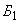 - нормы расстояний от конструкций здания до основного оборудования;, ,   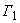 - нормы расстояний от стенок приямка до основного и прочего оборудования;,   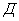 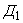 - нормы расстояний между основным оборудованием;, ,   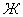 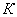 - нормы расстояний между основным и прочим оборудованием;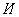 - зона установки и выема нагревателей;- высота здания от пола до низа конструкций покрытия (перекрытия);;   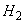 - высота здания до верхней отметки кранового рельса;;   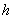 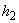 - высота оборудования от нулевой отметки (габарит);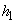 - выступающая часть шахтного оборудования над уровнем пола. Основные параметры и размеры, ммОсновные параметры и размеры, ммОсновные параметры и размеры, ммОсновные параметры и размеры, ммОсновные параметры и размеры, ммОсновные параметры и размеры, ммОсновные параметры и размеры, ммОсновные параметры и размеры, ммПлощадь пода печи, мНормы расстоянийНормы расстоянийНормы расстоянийНормы расстоянийНормы расстоянийОт 0,3 до 0,5От 1570 
до 24507200От 1000 до 1500От 1500 до 1800От 1000 до 1200От 1000
до 1200От 1000От 0,5 до 0,8От 2500 
до 2750От 7200 
до 8400От 1200 до 15001800От 1300 до 1500От 1300 до 1500до 1200Основные параметры и размеры, ммОсновные параметры и размеры, ммОсновные параметры и размеры, ммОсновные параметры и размеры, ммОсновные параметры и размеры, ммОсновные параметры и размеры, ммОсновные параметры и размеры, ммОсновные параметры и размеры, ммПлощадь пода печи, мНормы расстоянийНормы расстоянийНормы расстоянийНормы расстоянийНормы расстоянийОт 0,3 
до 0,5От 2850 
до 29808400От 1500 до 2000От 1500 до 2000От 1500 до 1800От 1200 
до 1500 От 1000 
до 1200 От 0,6 
до 1,0От 3000 
до 3300От 1800 до 2300Основные параметры и размеры, ммОсновные параметры и размеры, ммОсновные параметры и размеры, ммОсновные параметры и размеры, ммОсновные параметры и размеры, ммОсновные параметры и размеры, ммОсновные параметры и размеры, ммПлощадь пода печи, мНормы расстоянийНормы расстоянийНормы расстоянийНормы расстоянийОт 0,8 до 1,42750От 7200 
до 8400От 2000 
до 2500От 2000 
до 3000От 1200 
до 1500От 1500 
до 2000От 1,4 до 2,4238008400Основные параметры и размеры, ммОсновные параметры и размеры, ммОсновные параметры и размеры, ммОсновные параметры и размеры, ммОсновные параметры и размеры, ммОсновные параметры и размеры, ммОсновные параметры и размеры, ммПлощадь пода печи, мНормы расстоянийНормы расстоянийНормы расстоянийНормы расстоянийОт 1,4 до 4,0От 3600 
до 45008400От 2500 
до 3500От 2500 
до 3000От 2000 
до 2500От 1800 
до 2500Основные параметры и размеры, ммОсновные параметры и размеры, ммОсновные параметры и размеры, ммОсновные параметры и размеры, ммОсновные параметры и размеры, ммПлощадь пода печи, мНормы расстоянийНормы расстояний0,538908400250025001,042203000Основные параметры и размеры, ммОсновные параметры и размеры, ммОсновные параметры и размеры, ммОсновные параметры и размеры, ммОсновные параметры и размеры, ммОсновные параметры и размеры, ммОсновные параметры и размеры, ммПлощадь пода печи, мНормы расстоянийНормы расстоянийНормы расстоянийНормы расстоянийОт 2,4 до 3,0От 4500 до 500081503000350025002500От 4,0 до 5,4От 5500 до 6000935030003000От 7,0 до 10,0От 6500 до 7000113503500Основные параметры и размеры, ммОсновные параметры и размеры, ммОсновные параметры и размеры, ммОсновные параметры и размеры, ммОсновные параметры и размеры, ммОсновные параметры и размеры, ммОсновные параметры и размеры, ммПлощадь пода печи, мНормы расстоянийНормы расстоянийНормы расстоянийНормы расстоянийОт 2,4 до 3,0От 4500 до 500081506000300030001500От 4,0 до 4,8От 5500 до 65009350Основные параметры и размеры, ммОсновные параметры и размеры, ммОсновные параметры и размеры, ммОсновные параметры и размеры, ммОсновные параметры и размеры, ммОсновные параметры и размеры, ммОсновные параметры и размеры, ммОсновные параметры и размеры, ммОсновные параметры и размеры, ммПлощадь пода печи, м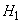 Нормы расстоянийНормы расстоянийНормы расстоянийНормы расстоянийОт 10 до 18От 7500 
до 8500От 3700 до 4500От 12650 до 13850От 8150 до 11350От 2000 до 2500600060001500От 22 до 359500От 4500 до 6000От 14600 до 16250От 11350 до 12650От 2500 до 3000От 42 до 5511000От 5700 до 7500126507000От 72 до 9012500От 7000 до 8300От 16250 до 1825013850От 3000 до 3500Основные параметры и размеры, ммОсновные параметры и размеры, ммОсновные параметры и размеры, ммОсновные параметры и размеры, ммОсновные параметры и размеры, ммОсновные параметры и размеры, ммРабочие размеры () 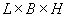 Нормы расстоянийНормы расстоянийНормы расстоянийНормы расстоянийНормы расстояний*2240х6300х1600880011450300030002600Основные параметры и размеры, ммОсновные параметры и размеры, ммОсновные параметры и размеры, ммОсновные параметры и размеры, ммОсновные параметры и размеры, ммОсновные параметры и размеры, ммДиаметр рабочего пространства печи Нормы расстоянийНормы расстоянийНормы расстоянийНормы расстоянийНормы расстоянийОт 300 до 500От 2800 
до 3500От 2000 
до 2200От 1500 
до 1800От 1000 
до 1500От 800 
до 1000От 600 до 1000От 3500 
до 4000От 2200 
до 3000От 2000 
до 3000От 1000 
до 1500От 1500 до 2500От 4500 
до 5000От 2700 
до 3500350020001500Основные параметры и размеры, ммОсновные параметры и размеры, ммОсновные параметры и размеры, ммОсновные параметры и размеры, ммОсновные параметры и размеры, ммОсновные параметры и размеры, ммОсновные параметры и размеры, ммДиаметр рабочего пространства печи Нормы расстоянийНормы расстоянийНормы расстоянийНормы расстоянийНормы расстоянийНормы расстояний      60035002200180025001000От 800 
до 1000 От 1000 до 1500От 3500 
до 40002700От 2000 
до 25002800От 1000 
до 1500      2500От 4000 
до 50003500До 300030002000От 1000 
до 1200Основные параметры и размеры, ммОсновные параметры и размеры, ммОсновные параметры и размеры, ммОсновные параметры и размеры, ммОсновные параметры и размеры, ммОсновные параметры и размеры, ммОсновные параметры и размеры, ммДиаметр рабочего пространства печи Нормы расстоянийНормы расстоянийНормы расстоянийНормы расстоянийНормы расстоянийНормы расстоянийОт 300 до 400180022001000200012001000От 600 до 10002200250025001500   1500240027001200300020001500   2000280032001500   2500300035003500Основные параметры и размеры, ммОсновные параметры и размеры, ммОсновные параметры и размеры, ммОсновные параметры и размеры, ммОсновные параметры и размеры, ммДиаметр рабочего пространства печи Нормы растенийНормы растенийНормы растенийНормы растений600350010001500100010001600380015002000150020004000250042003000*45002000250020004500*6000Основные параметры и размеры, ммОсновные параметры и размеры, ммОсновные параметры и размеры, ммОсновные параметры и размеры, ммОсновные параметры и размеры, ммОсновные параметры и размеры, ммГлубина рабочего пространства печиДлина обрабатываемой детали - 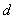 До верха открытой печи, 
от отметки 
"О" - Подвески - 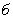 Крайнего положения крюка - От 600 до 3000От 600 
до 25001000От 700 
до 1200500* От 6000 
до 8400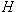 От 3000 
до 5000От 2500 
до 4000До 2000От 1000 
до 20009350От 5000 
до 8000От 4000 
до 7000До 3000От 10150
до 14600От 7000 
до 9500От 6000 
до 8500До 3500От 14600 
до 16500**От 7500 
до 10000От 6500 
до 9000До 4000От 16000 
до 20000От 15000 
до 19000От 6500 
до 8000От 25000** 
до 31000Основные параметры и размеры, ммОсновные параметры и размеры, ммОсновные параметры и размеры, ммОсновные параметры и размеры, ммОсновные параметры и размеры, ммОсновные параметры и размеры, ммРабочие размеры () 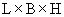 Нормы расстоянийНормы расстоянийНормы расстояний2200х650х1000448069504500300020004000х2000х2000665081503000Основные параметры и размеры, ммОсновные параметры и размеры, ммОсновные параметры и размеры, ммОсновные параметры и размеры, ммОсновные параметры и размеры, ммОсновные параметры и размеры, ммОсновные параметры и размеры, ммОсновные параметры и размеры, ммТип ванныПолный объем ванны, л Нормы расстоянийНормы расстоянийНормы расстоянийНормы расстоянийЭлектроднаяОт 40 до 300От 1340 
до 2600От 6000 
до 7200От 1000 
до 1500От 1500 
до 2000От 1000 
до 1500От 1000 
до 1300Основные параметры и размеры, ммОсновные параметры и размеры, ммОсновные параметры и размеры, ммОсновные параметры и размеры, ммОсновные параметры и размеры, ммОсновные параметры и размеры, ммПроизводительность агрегата, кг/ч Нормы расстоянийНормы расстоянийНормы расстоянийДо 2003400От 7200
до 8400 От 1800
до 2500 2000От 4000 до 5000От 200 до 400От 3300 до 5300От 5000 до 6000От 350 до 60057008400От 2000 до 25002500Основные параметры и размеры, ммОсновные параметры и размеры, ммОсновные параметры и размеры, ммОсновные параметры и размеры, ммОсновные параметры и размеры, ммОсновные параметры и размеры, ммПроизводительность линии, кг/ч Нормы расстоянийНормы расстоянийНормы расстоянийОт 160 до 30054008400От 1800 до 2500От 1500 до 2500От 5000 до 6000Основные параметры и размеры, ммОсновные параметры и размеры, ммОсновные параметры и размеры, ммОсновные параметры и размеры, ммОсновные параметры и размеры, ммОсновные параметры и размеры, ммОсновные параметры и размеры, ммПлощадь пода печи, мНормы расстоянийНормы расстоянийНормы расстоянийНормы расстоянийОт 0,07 до 0,53700От 7200 
до 8400От 2500 
до 3000От 1200 
до 1500От 1500 
до 2000От 1000 
до 1500Основные параметры и размеры, ммОсновные параметры и размеры, ммОсновные параметры и размеры, ммОсновные параметры и размеры, ммОсновные параметры и размеры, ммОсновные параметры и размеры, ммОсновные параметры и размеры, ммДиаметр рабочего пространства печи Нормы расстоянийНормы расстоянийНормы расстоянийНормы расстоянийОт 100 до 400От 2000 
до 2560От 6000 
до 7200От 2500 
до 3000От 1500 
до 2000От 1500
до 2000От 1000 
до 1500От 400 до 800От 2560 
до 3800От 7200 
до 8400От 2000
до 25002000От 800 до 1500От 3800 
до 5800От 8400 
до 126002500Основные параметры и размеры, ммОсновные параметры и размеры, ммОсновные параметры и размеры, ммОсновные параметры и размеры, ммОсновные параметры и размеры, ммОсновные параметры и размеры, ммОсновные параметры и размеры, ммОсновные параметры и размеры, ммОсновные параметры и размеры, ммДиаметр рабочего пространства печи Нормы расстоянийНормы расстоянийНормы расстоянийНормы расстоянийНормы расстоянийНормы расстоянийОт 600 до 9001000От 7200 до 8400 От 3000 до 3500От 5000 до 5500220025002300От 1000 до 2000 2000 (глубина 2400)От 3500 до 400035003500Основные параметры и размеры, ммОсновные параметры и размеры, ммОсновные параметры и размеры, ммОсновные параметры и размеры, ммОсновные параметры и размеры, ммОсновные параметры и размеры, ммОсновные параметры и размеры, ммОсновные параметры и размеры, ммПлощадь, мНормы расстояний, не менееНормы расстояний, не менееНормы расстояний, не менееНормы расстояний, не менееНормы расстояний, не менееОт 0,3 до 0,52500720012002000130013001000Основные параметры и размеры, ммОсновные параметры и размеры, ммОсновные параметры и размеры, ммОсновные параметры и размеры, ммОсновные параметры и размеры, ммОсновные параметры и размеры, ммОсновные параметры и размеры, ммОсновные параметры и размеры, ммРазмеры рабочего пространства основной печиРазмеры рабочего пространства основной печиРазмеры рабочего пространства основной печиНормы расстояний, не менее Нормы расстояний, не менее Нормы расстояний, не менее ширинавысотадлина100

16070

683600

500022007200300020003000Основные параметры и размеры, ммОсновные параметры и размеры, ммОсновные параметры и размеры, ммОсновные параметры и размеры, ммОсновные параметры и размеры, ммОсновные параметры и размеры, ммОсновные параметры и размеры, ммОсновные параметры и размеры, ммОсновные параметры и размеры, ммРазмеры рабочего пространства основной печиРазмеры рабочего пространства основной печиРазмеры рабочего пространства основной печиНормы расстояний, не менееНормы расстояний, не менееНормы расстояний, не менееНормы расстояний, не менееширинавысотадлина1606850002200720030002000700500Основные параметры и размеры, ммОсновные параметры и размеры, ммОсновные параметры и размеры, ммОсновные параметры и размеры, ммОсновные параметры и размеры, ммОсновные параметры и размеры, ммОсновные параметры и размеры, ммОсновные параметры и размеры, ммОсновные параметры и размеры, ммОсновные параметры и размеры, ммРазмеры рабочего пространства основной печиРазмеры рабочего пространства основной печиРазмеры рабочего пространства основной печиНормы расстоянийНормы расстоянийНормы расстоянийНормы расстоянийНормы расстоянийдлинаширинавысотаОт 6000 до 10000500 (однорядный)500392096003000От 1500 до 2000 От 3500 до 4500 От 2000 до 3000 2000100001000 (двухрядный)500392010800Основные параметры и размеры, ммОсновные параметры и размеры, ммОсновные параметры и размеры, ммОсновные параметры и размеры, ммОсновные параметры и размеры, ммОсновные параметры и размеры, ммОсновные параметры и размеры, ммОсновные параметры и размеры, ммРазмеры рабочего пространства основной печиРазмеры рабочего пространства основной печиРазмеры рабочего пространства основной печиНормы расстоянийНормы расстоянийНормы расстоянийдлинаширинавысота7856137060032559600300015002000136681370 (двухрядный типа "Холкрофт")69032001080030002000От 3000 
до 4000Основные параметры и размеры, ммОсновные параметры и размеры, ммОсновные параметры и размеры, ммОсновные параметры и размеры, ммОсновные параметры и размеры, ммОсновные параметры и размеры, ммОсновные параметры и размеры, ммОсновные параметры и размеры, ммОсновные параметры и размеры, ммРазмеры рабочего пространства основной печиРазмеры рабочего пространства основной печиРазмеры рабочего пространства основной печиНормы расстоянийНормы расстоянийНормы расстоянийНормы расстоянийдлинаширинавысота400050050035608400; 9600 От 3000 до 3500 От 5000 до 6000 От 3500 до 4000 От 2000 
до 2500 400010005003560Основные параметры и размеры, ммОсновные параметры и размеры, ммОсновные параметры и размеры, ммОсновные параметры и размеры, ммОсновные параметры и размеры, ммОсновные параметры и размеры, ммОсновные параметры и размеры, ммОсновные параметры и размеры, ммРазмеры рабочего пространства основной печиРазмеры рабочего пространства основной печиРазмеры рабочего пространства основной печиНормы расстоянийНормы расстоянийНормы расстоянийдлинаширинавысота82362436400540010800; 12600 От 4000 
до 5000 От 1500 
до 2000 От 5000 
до 6000 705624364006400522024364006400Основные параметры и размеры, ммОсновные параметры и размеры, ммОсновные параметры и размеры, ммОсновные параметры и размеры, ммОсновные параметры и размеры, ммОсновные параметры и размеры, ммОсновные параметры и размеры, ммОсновные параметры и размеры, ммРазмеры рабочего пространства основной печиРазмеры рабочего пространства основной печиРазмеры рабочего пространства основной печиНормы расстоянийНормы расстоянийНормы расстоянийдлинаширинавысота133402000 (двухрядный)400576010800; 126003000От 1500 до 20003000Основные параметры и размеры, ммОсновные параметры и размеры, ммОсновные параметры и размеры, ммОсновные параметры и размеры, ммОсновные параметры и размеры, ммОсновные параметры и размеры, ммОсновные параметры и размеры, ммРазмеры рабочего пространства основной печи Нормы расстоянийНормы расстоянийНормы расстоянийНормы расстояний275х1100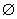 33008400От 3000 
до 3500 От 1500 
до 2000 От 3000 
до 3500 От 2000 до 2500 400х2400 (одноретортный)55002 600х400 (двухретортный)2940Основные параметры и размеры, ммОсновные параметры и размеры, ммОсновные параметры и размеры, ммОсновные параметры и размеры, ммОсновные параметры и размеры, ммОсновные параметры и размеры, ммОсновные параметры и размеры, ммОсновные параметры и размеры, ммОсновные параметры и размеры, ммРазмеры рабочего пространства основной печиРазмеры рабочего пространства основной печиРазмеры рабочего пространства основной печиНормы расстоянийНормы расстоянийНормы расстоянийНормы расстоянийдлинаширинавысота200040010028747200; 8400 3000 15003000205030006001002874210040008001002874240040001000100420096003200200032002500Основные параметры и размеры, ммОсновные параметры и размеры, ммОсновные параметры и размеры, ммОсновные параметры и размеры, ммОсновные параметры и размеры, ммОсновные параметры и размеры, ммОсновные параметры и размеры, ммОсновные параметры и размеры, ммОсновные параметры и размеры, ммРазмеры рабочего пространства основной печиРазмеры рабочего пространства основной печиРазмеры рабочего пространства основной печиНормы расстоянийНормы расстоянийНормы расстоянийНормы расстоянийдлинаширинавысотаОт 5600 
до 7000От 800 
до 1000От 200 
до 4002400От 7200 до 8400От 2500 до 3500От 5000 до 600030002000Основные параметры и размеры, ммОсновные параметры и размеры, ммОсновные параметры и размеры, ммОсновные параметры и размеры, ммОсновные параметры и размеры, ммОсновные параметры и размеры, ммОсновные параметры и размеры, ммОсновные параметры и размеры, ммОсновные параметры и размеры, ммРазмеры рабочего пространства основной печиРазмеры рабочего пространства основной печиРазмеры рабочего пространства основной печиНормы расстоянийНормы расстоянийНормы расстоянийНормы расстоянийдлинаширинавысота560080020024007200От 2500 до 3500 От 1500 до 2000 30002000700010004008400Основные параметры и размеры, ммОсновные параметры и размеры, ммОсновные параметры и размеры, ммОсновные параметры и размеры, ммОсновные параметры и размеры, ммОсновные параметры и размеры, ммОсновные параметры и размеры, ммОсновные параметры и размеры, ммОсновные параметры и размеры, ммПотребляемая мощность 
от сети, кВт Рабочая частота, ГцНормы расстоянийНормы расстоянийНормы расстоянийНормы расстояний33-8766·10-44·10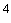 От 2100 
до 2290От 2215 до 40007200; 8400800 От 1500 до 2000От 2000 до 2500300014166·10220023566·102100Основные параметры и размеры, ммОсновные параметры и размеры, ммОсновные параметры и размеры, ммОсновные параметры и размеры, ммОсновные параметры и размеры, ммОсновные параметры и размеры, ммОсновные параметры и размеры, ммОсновные параметры и размеры, ммОсновные параметры и размеры, ммПотребляемая мощность от сети, кВт Рабочая частота, ГцНормы расстоянийНормы расстоянийНормы расстоянийНормы расстоянийНормы расстояний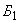 От 100 до 250От 2400 
до 10000От 2500 до 8500От 7200 до 14400От 1500 до 2000От 2800 до 3000От 1500 до 2000От 1200 до 15002000Основные параметры и размеры, ммОсновные параметры и размеры, ммОсновные параметры и размеры, ммОсновные параметры и размеры, ммОсновные параметры и размеры, ммОсновные параметры и размеры, ммМощность непрерывного лазерного излучения, кВт Нормы расстоянийНормы расстоянийНормы расстоянийОт 1,0 до 2,02000От 7200 до 8400От 2500 до 300015002000Основные параметрыОсновные параметрыОсновные параметрыОсновные параметрыОсновные параметрыОсновные параметрыОсновные параметрыРазмеры рабочего пространства печи Нормы расстоянийНормы расстоянийНормы расстоянийНормы расстояний600х600

600х1000245072002200200010001500Основные параметры и размеры, ммОсновные параметры и размеры, ммОсновные параметры и размеры, ммОсновные параметры и размеры, ммОсновные параметры и размеры, ммОсновные параметры и размеры, ммОсновные параметры и размеры, ммТип ванныПолный объем ванны, л Нормы расстоянийНормы расстоянийНормы расстоянийЭлектроднаяОт 10,9 до 54,4От 1820 
до 22858400От 1000 
до 1500От 1500 
до 2000От 800 
до 1200Основные параметры и размеры, ммОсновные параметры и размеры, ммОсновные параметры и размеры, ммОсновные параметры и размеры, ммОсновные параметры и размеры, ммОсновные параметры и размеры, ммОсновные параметры и размеры, ммРабочие размеры () Нормы расстоянийНормы расстоянийНормы расстоянийНормы расстояний600х1500х3507200; 8400995От 1000 
до 1200От 1000 
до 1200От 1000 
до 12001500Основные параметры и размеры, ммОсновные параметры и размеры, ммОсновные параметры и размеры, ммОсновные параметры и размеры, ммОсновные параметры и размеры, ммОсновные параметры и размеры, ммПроизводительность, м/ч Нормы расстоянийНормы расстоянийНормы расстоянийОт 2,5 до 250От 2000 
до 4700От 7200 
до 13200От 2000 
до 30002000От 1500 
до 2500Основные параметры и размеры, ммОсновные параметры и размеры, ммОсновные параметры и размеры, ммОсновные параметры и размеры, ммОсновные параметры и размеры, ммОсновные параметры и размеры, ммОсновные параметры и размеры, ммДиаметр столаНормы расстоянийНормы расстоянийНормы расстоянийНормы расстоянийот 1200 до 2500От 5530 
до 7050От 8400 
до 960020003000От 2000
до 4000От 1000 
до 1500Основные параметры и размеры, ммОсновные параметры и размеры, ммОсновные параметры и размеры, ммОсновные параметры и размеры, ммОсновные параметры и размеры, ммОсновные параметры и размеры, ммВнутренние габариты камеры, м Нормы расстоянийНормы расстоянийНормы расстоянийОт 6х6х3 до 18х9х6От 6720 
до 10000От 10800 
до 14400Не менее 2000Не менее 3000Не менее 6000Основные параметры и размеры, ммОсновные параметры и размеры, ммОсновные параметры и размеры, ммОсновные параметры и размеры, ммОсновные параметры и размеры, ммДиаметр барабана Нормы расстоянийНормы расстоянийОт 965 до 1372От 4800 до 5900От 10800 до 126002000От 3000 до 4000Основные параметры и размеры, ммОсновные параметры и размеры, ммОсновные параметры и размеры, ммОсновные параметры и размеры, ммОсновные параметры и размеры, ммКоличество дробеметных аппаратов в камере, шт. Нормы расстоянийНормы расстоянийОт 6 до 12От 6700 до 7320От 10800 до 126003000От 4000 до 5000Ширина проезда, ммШирина проезда, ммВид проезда Наименование
транспортных средств Грузоподъ-
емность, 
т (кН) Размеры транспор-
тируемых грузов 
или тары 
с грузом, мм при 
односто-
роннем движениипри 
двухсто-
роннем движенииЦеховойНапольные транспортные средства (электропогрузчики с вилочными захватами, электротележка, электротягачи) До 0,5 (5)До 80022004500До 1,0 (10)До 12002700До 3,2 (32)До 16003600До 5,0 (50)До 30004000ЦеховойМонорельсовые и крановые транспортные средства (тали электрические, мостовые и подвесные краны) -До 8002200--До 12002700-До 16003600-До 30004000Железнодорожный вводВагоны грузовые--6000Пешеходные проходы---1400Наименование оборудованияОборудование по типуНорма общей площади 
на единицу, мЭлектропечь камернаяСНО-3.4.2,5/5/1326"СНО-3.6.2/10"СНО-3.2.6.2,5/15"СНО-4.8.2,5/1038"СНО-4.8.2,5/13"СНО-6.12.4/10"СНО-8.16.5/1050"СНО-9.14.7/10"СНО-3.6.2/1040"СНЗ-4.8.2,5/10Электропечь камернаяСНЗ-6.12.4/1045"СНЗ-8.12.4/12"СНЗ-8.16.5/1050"СНЗ-8.16.5/12Электропечь камерная механизированнаяСНЗ-11.22.7/1285То жеСНЦ-5.10.5/9,5"СНЦ-8.12.5.6/9,5Электропечь-ванна солянаяСВС-1,5.3.4/8,5М35То жеСВС-4.8.4/6,5М"СВС-4.8.4./8,5М"СВС-2.3/13"СВС-2.5/13Электропечь шахтнаяСШО-6.6/1050"СШО-6.12/10"СШО-6.20/10"СШО-6.30/10"СШО-10.30/10Электропечь шахтная с защитной атмосферой для азотирования, для цементации США-5.7,5/670США-8.12/6То жеСШЗ-6.6/7"СШЗ-6.12/7"СШЗ-6.20/7"СШЗ-6.30/7"СШЗ-10.10/7"СШЗ-10.12/12"СШЦМ-6.6/9"СШЦМ-6.20/9Электропечь сопротивления для азотированияСНА-20.40/6420Высокочастотные генераторы, установки индукционныеВЧГ1-60/0,06670То жеВЧГ2/100/0,066"ВЧГ3-160/0,066"ИЗ1-160/4"ИЗ2-230/10"ИЗ4-100/8"ИЗ3-200/2,4"ИЗ4-200/8"ИЗ3-100/2,4Электропечь с выдвижным подомСДО-10.12,5.10/5-И180То жеСДО-14.20.10/12-8Л1140"СДО-14.28.10/10-12-10Л2150"СДО-20.40.15/10-10И1180"СДО-30.60.20/7-40НО2250"СДО-25.90.18/7-И1400"СДО-35.100.20/7-60-И1520Агрегат для цементацииСНЦА-5.10.5/3,5И3150Газоприготовительная установкаЭН-125-М320Камера очистная дробеметная периодического действия42634М540Камера очистная дробеметная периодического действия42638М720То же4283460 с фильтромУстановка для нанесения износостойких покрытий

в том числе:ННВ-6.6-И336подготовительная зона20Установка лазерная70Годовой выпуск деталей, тВыпуск деталей с 1 м общей площади, тВыпуск деталей с 1 м общей площади, тВыпуск деталей с 1 м общей площади, тПри кратности нагреваПри кратности нагреваПри кратности нагревадо 2св. 2 до 3св. 3 до 5I. ЕДИНИЧНОЕ И МЕЛКОСЕРИЙНОЕ ПРОИЗВОДСТВА

Термические участки и цехи в составе механосборочных корпусовI. ЕДИНИЧНОЕ И МЕЛКОСЕРИЙНОЕ ПРОИЗВОДСТВА

Термические участки и цехи в составе механосборочных корпусовI. ЕДИНИЧНОЕ И МЕЛКОСЕРИЙНОЕ ПРОИЗВОДСТВА

Термические участки и цехи в составе механосборочных корпусовI. ЕДИНИЧНОЕ И МЕЛКОСЕРИЙНОЕ ПРОИЗВОДСТВА

Термические участки и цехи в составе механосборочных корпусовДо 10001-1,20,8-10,7-0,9Св. 1000 до 20001,2-1,41-1,20,9-1,1  "   2000 до 40001,4-21,2-1,61,1-1,3  "   4000  "  60002-2,51,6-1,81,3-1,5  "   6000  " 100002,8-3,22,2-2,51,7-2Св. 10000 до 150003,2-42,5-32-2,5  "   15000 до 200004-4,53,2-42,5-3,2  "   20000 до 25000 4,5-5 3,8-4,4 3-3,8 
Термические участки, цехи в составе заготовительного производства
Термические участки, цехи в составе заготовительного производства
Термические участки, цехи в составе заготовительного производства
Термические участки, цехи в составе заготовительного производстваСв. 10000 до 200002-2,51,8-2,3-  "   20000  "   400002,5-32-2,5-  "   40000  "   600003-3,52,5-3-  "   60000  "   800003,5-3,83-3,5-  "   80000  " 100000 3,8-4 3,5-3,7 - 
Инструментальное и приборостроительное производства
Инструментальное и приборостроительное производства
Инструментальное и приборостроительное производства
Инструментальное и приборостроительное производстваДо 500-0,5-0,70,4-0,7Св. 500 до 1000-0,5-0,70,4-0,7  "  1000  "  1500-0,6-0,80,5-0,8  "  1500  "  3000 - 0,7-0,9 0,6-0,8 
Станкостроительное производство
Станкостроительное производство
Станкостроительное производство
Станкостроительное производствоДо 10001,1-1,30,8-10,7-0,8Св. 1000 до 20001,3-1,50,9-1,10,8-0,9  "   2000  "   30001,4-1,71,0-1,20,9-1,0  "   3000  "   50001,6-21,2-1,41,1-1,3  "   5000  " 10000 2-2,5 1,4-1,7 1,3-1,6 
II. СРЕДНЕСЕРИЙНОЕ ПРОИЗВОДСТВО

Термические участки и цехи в составе механического производства
II. СРЕДНЕСЕРИЙНОЕ ПРОИЗВОДСТВО

Термические участки и цехи в составе механического производства
II. СРЕДНЕСЕРИЙНОЕ ПРОИЗВОДСТВО

Термические участки и цехи в составе механического производства
II. СРЕДНЕСЕРИЙНОЕ ПРОИЗВОДСТВО

Термические участки и цехи в составе механического производстваДо 10001,3-20,8-1,30,7-0,8Св. 1000 до 20001,8-3,51,5-2,30,9-1,2  "   2000 до 30002-51,3-2,51-1,3  "   3000 до 50002,5-51,5-2,51,3-1,7  "   5000 до 100003-52-31,5-2  " 10000 до 150003,5-5,53-3,52-2,5Св. 15000 6 4 3 
Инструментальное и приборостроительное производства
Инструментальное и приборостроительное производства
Инструментальное и приборостроительное производства
Инструментальное и приборостроительное производстваДо 1000-0,6-0,80,5-0,7Св. 1000 до 2000-0,6-0,80,5-0,7  "   2000 до 3000-0,7-10,6-0,8  "   3000  "   5000 - 0,9-1,2 0,7-0,9 
III. КРУПНОСЕРИЙНОЕ ПРОИЗВОДСТВО

Термические участки, цехи в составе механического производства
III. КРУПНОСЕРИЙНОЕ ПРОИЗВОДСТВО

Термические участки, цехи в составе механического производства
III. КРУПНОСЕРИЙНОЕ ПРОИЗВОДСТВО

Термические участки, цехи в составе механического производства
III. КРУПНОСЕРИЙНОЕ ПРОИЗВОДСТВО

Термические участки, цехи в составе механического производстваСв. 3000 до 50001,7-2,21,2-1,51,1-1,4  "   5000  "   70002,2-2,61,5-1,8-  "   7000  " 150002,2-2,8--  " 15000  " 35000 3-4,5 - - 
Инструментальное приборостроительное производство
Инструментальное приборостроительное производство
Инструментальное приборостроительное производство
Инструментальное приборостроительное производствоСв. 1500 до 3000-0,9-1,30,8-1,1  "   3000  "   5000-1-1,50,9-1,2  "   5000  "   8000 - 1,2-1,6 1-1,3 
IV. МАССОВОЕ ПРОИЗВОДСТВО

Термические участки, цехи в составе механического производства
IV. МАССОВОЕ ПРОИЗВОДСТВО

Термические участки, цехи в составе механического производства
IV. МАССОВОЕ ПРОИЗВОДСТВО

Термические участки, цехи в составе механического производства
IV. МАССОВОЕ ПРОИЗВОДСТВО

Термические участки, цехи в составе механического производстваДо 5000-1,6-1,80,8-1,5  " 10000-1,8-2,11,5-2  " 15000-2-2,51,8-2,4  " 30000-2,4-2,92-2,6  " 50000 - 2,8-3,6 2,4-3 
Термические участки, цехи в составе заготовительного производства
Термические участки, цехи в составе заготовительного производства
Термические участки, цехи в составе заготовительного производства
Термические участки, цехи в составе заготовительного производстваДо 50004,9-52-4-  " 150005,8-6,13-5-  " 300007,6-84-7-  " 500009,2-9,7*5-8-  " 10000011,5-12,2**6-9-Отрасль машиностроенияНаименование объекта термического производства Уровень автоматизации 
по типам производства, не менееУровень автоматизации 
по типам производства, не менееУровень автоматизации 
по типам производства, не менееУровень автоматизации 
по типам производства, не менеемелко-
серийное и единичноесредне-
серий-
ноекрупно-
серий-
ноемассо-
воеАвтомобильная и подшипниковая промышленности0,60,70,80,9СельхозмашиностроениеПроизводство тракторов; комбайнов--0,80,8Топливная аппаратура---0,7Двигатель---0,7Строительное и дорожное машиностроение-0,6--Станкостроительная промышленность0,50,60,7-Тяжелое машиностроение, в т.ч. транспортное0,5---Приборостроение0,60,70,80,9в т.ч. с робототехникой0,80,90,950,95    кладовая поступающих и термообработанных деталей - 1,0-1,3 м;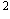     кладовая химикатов - 0,8-1,0 м;    кладовая вспомогательных материалов для проведения термических процессов - 0,8-1,0 м. Характеристика складаХарактеристика складаНормы запаса хранения, календарные дниНормы запаса хранения, календарные дниНормы запаса хранения, календарные дниСпособ хранения НаименованиеНазначениеТип производстваТип производстваТип производстваединичное и мелко-
серийноесредне-
серий-
ноекрупно-
серий-
ное и массовоеСклад или место складирования для деталей (заготовок)поступающие на термообработкуХранение крупных и тяжелых деталей 6-84-6-В штабелях, поштучно на полу термически обработанные5-73-5-поступающие на термообработкуХранение средних и мелких деталей5-63-42-3В штабелях, в таре на полутермически обработанные4-52-31-2в стеллажахКладовая инструмента, оснастки и приспособленийХранение индукторов, клещей, крючков, корзин, поддонов и пр.50-6040-5030-40В специальных напольных и настенных стеллажахКладовая вспомогательных материаловХранение солей, щелочей, эмульсии, масел и пр.666В стеллажах, в специальной тареКладовая хранения материала для ремонта печей Хранение огнеупорного кирпича, изоляционных материалов и огнеупорной оснасткидля планово-
предупреди-
тельного ремонта для планово-
предупреди-
тельного ремонта Расход на 1 т выпускаРасход на 1 т выпускаРасход на 1 т выпускаРасход на 1 т выпускаРасход на 1 т выпускаРасход на 1 т выпускаРасход на 1 т выпускаРасход на 1 т выпускаВид производства ЭлектроэнергияЭлектроэнергияПриродный газПриродный газВода, м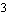 Вода, мСжатый воздух, мПар, кгкВт·чкг.у.т.мкг.у.т.всегов т.ч. оборотная, %при давлении 0,3-0,6 МПапри давлении 0,2-0,3 МПаЕдиничное и мелкосерийное500-600160-200250-300300-36010-2080-9020-250; 450-550300-500Среднесерийное400-500130-150300-400360-480Крупносерийное и массовое300-400100-120350-500420-600Назначение 
(операция обработки)Наименование вспомогательных материаловХимическая формулаГОСТ 
или ТУУдельная норма расхода материалов 
на 1 т обрабаты-
ваемых деталей, тВысокотемпературный нагрев до 1300 °С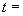 Барий хлористыйBaCI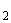 742-780,015в соляных ваннах (закалка)БураNaBO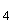 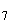 8429-770,0002Калий железистосинеродистый (желтая кровяная соль)K[Fe(CN)]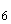 6816-790,002Раскисление высокотемпературных ваннФерросилиций (состав Si; С; Р; Аl; Mn; Cr)1415-780,0025Уголь древесный7657-740,001-0,002Проволока стальная низкоугле- родистая (изготовление приспособлений и оснастки)3282-740,0005Нагрев деталей под объемную закалку в соляных ваннах при 800-900 °С Натрий хлористыйNaCI4233-770,015Калий хлористыйKCl4234-77Нагрев в соляной ванне0,015Изотермическая закалка0,03Барий хлористыйBaCI742-780,015Сода кальцинированнаяNaСО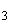 5100-730,15Уголь древесный7657-740,001-0,002Охлаждение при обычной закалке Масло индустриальное20799-750,015Полимерная закалочная средаПК-2ТУ 920-126-820,015Натрий хлористыйNaCI4233-770,015Натрий едкий

Масло горячее:NaOH2263-790,001до 180 °СMЗM-120ТУ 38.101
135.710,007-0,010до 120 °СMЗM-26"0,008-0,010до 60 °СMЗM-16"0,010-0,015Охлаждение при ступенчатой и изотермической закалке Натрий азотнокислый (селитра) 300-500 °СNaNO828-77Е0,025Селитра калиевая
 300-550 °СKNO19790-740,025Натрий едкий 350-500 °СNaOH2263-790,028Калий гидрат окиси (щелочь) 400-550 °СKOH9285-780,021Калий углекислый (поташ)KСО10690-730,016Сода кальцинированнаяNaСО5100-730,03Натрий хлористый
 450-550 °СNaCI4233-770,015Калий железистосинеродистый (желтая кровяная соль)K[Fe(CN)]6816-79Е0,003Охлаждение деталей при закалке ТВЧ Масло индустриальное20799-750,005Эмульсол 20% водного раствора1975-730,005Приготовление эмульсииГлицерин6259-750,002Отпуск деталей в жидких средах Масло цилиндровое "ВАПОР"6411-760,005Натрий едкийNaOH2263-790,24Калий гидрат окиси (щелочь)KOH9285-780,021Натрий азотнокислый (селитра)NaNO828-77Е0,02Селитра калиеваяKNO19790-740,02Натрий хлористыйNaCI4233-770,015Калий биохромат (хромпик)KCrO2652-780,005Калий железистосинеродистый (желтая кровяная соль)K[Fe(CN)]6816-79Е0,002Искусственное старение деталей в жидких средахМасло6411-760,02-0,03Цементация в твердом карбюризаторе Сода кальцинированияNaСО5100-730,01Уголь древесный7657-740,001-0,002МедьCu859-780,002Ткани асбестовые 6102-78 0,001
  Шнуры асбестовые1779-720,005Защита поверхности при химической обработке Антицементационная пастаТУ 09/
3849-750,0005/мГрафит кристаллический литейный 5279-740,0006Цементация газовая 900-950 °СГлубина слоя 0,7-1,2 мм Керосин осветительный4753-680,023Кальций хлористыйCaCI450-770,002Ткани асбестовые6102-780,001Шнуры асбестовые1779-720,005Природный газ0,012-0,014МедьCu859-780,002Медь однохлористаяCuCl4164-790,0017Лак бакелитовый901-780,002Лак марок┘5470-750,002Нитроцементация газовая высокотемпературная840-870 °СТриэтаноламинМРТУ 6-020,0036463-640,0052Глубина слоя 0,7-1,2 мм Аммиак жидкий6221-82E0,0004Керосин осветительный 4753-68 0,023 Нитроцементация газовая низкотемпературная 520-570 °СГлубина слоя 0,2-0,35 мм Аммиак жидкийNH6221-82E0,0004Керосин осветительный4753-680,023Природный газ0,004Цианирование в жидкой среде высокотемпературное 800-850 °С Калий железистосинеродистый (желтая кровяная соль)K[Fe(CN)]6816-79Е0,002Натрий хлористыйNaCI4233-770,015Барий хлористыйBaCI742-780,015Кальций хлористыйCaCI450-770,002Сода кальцинированнаяNaCO5100-730,15Цементация в жидкой среде 840-900 °СГлубина слоя до 0,7 мм Хлористый натрийNaCI4233-770,015Кальцинированная содаNaCO5100-730,015Кальций хлористыйCaCI450-770,002Барий хлористыйBaCI742-780,015Цианирование в твердой среде высокотемпературное  800-850 °С Калий железисто-синеродистый (желтая кровяная соль)K[Fe(CN)]6816-79E0,002Уголь древесный7657-740,001-0,002Сода кальцинированнаяNaCO5100-730,15Цианирование в твердой среде низкотемпературное 500-600 °С
Глубина слоя 0,2-0,35 мм Калий железистосинеродистый (желтая кровяная соль)K[Fe(CN)]6816-79E0,002Уголь древесный 7657-74 0,001-0,002  Цианирование в жидкой среде низкотемпературное 520-570 °С 
Глубина слоя 0,2-0,35 мм Калий железистосинеродистый (желтая кровяная соль)K[Fe(CN)]6816-79E0,02Натрий едкийNaNO2263-790,01Натрий хлористыйNaCI4233-770,015Сода кальцинированнаяNaCO5100-730,15Обработка деталей холодом 60-70 °С Хладон-228502-730,000005Азот жидкий и газообразный 9293-74 0,4 Азотирование газовое 500-560 °С:глубина слоя 0,3-0,5 ммАммиак жидкий6221-82E0,15глубина слоя 0,5-0,7 ммАммиак жидкий6221-82E0,35детали сложной формы Аммиак жидкий6221-82E0,35Стекло натриевое жидкое 13078-81 0,002 Азотирование в жидкой среде 550 °CГлубина слоя 0,01-0,015

Борирование в жидкой среде 950 °С

Глубина слоя:Калий углекислый (поташ)10690-730,0150,15-0,2 ммБураNaBO8429-770,0020,25-0,3 мм

0,35-0,4 ммНатрий хлористыйNaCI4233-770,015Сульфоцианирование в жидкой среде 180 °СКалий роданистыйKCNS0,02-0,025Глубина слоя 0,01-0,015 ммАммоний роданистыйNHCNS0,003Промывка деталейСода кальцинированнаяNaCO5100-730,01Натр едкийNaOH2263-790,01Стекло натриевое жидкое13078-810,002Пассивирование деталейНитрит натрияNaNO0,004Очистка деталей от окалины Дробь чугунная и стальная11964-81E0,006-0,008Песок кварцевый9077-820,0001Сода кальцинированнаяNaCO5100-730,15Упрочнение стальных деталей дробьюДробь чугунная и стальная 0,6-2,0 мм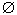 11964-81E0,006-0,008Травление поковок и штамповок Натрий едкийNaNO2263-790,001Сода кальцинированнаяNaCO5100-730,01Контроль деталей на трещиныКеросин осветительный4573-680,023Ремонт печейИзделия огнеупорные шамотные общего назначения390-690,005Изделия огнеупорные полукислые4873-710,005Изделия огнеупорные динасовые4157-790,005Изделия легковесные теплоизоляционные огнеупорные и высокоупорные5040-780,0025Глины формовочные3226-770,0005Картон асбестовый (теплоизоляция)2850-800,005Мертель

Металлы:6137-600,0007двутавр0,0005швеллер0,0005трубы0,0001стальное чугунное литье

нихромовая проволока и полоса0,0005Песок речной 0,002 Приготовление контролируемой атмосферы Керосин осветительный4753-680,023Кальций хлористый CaCl450-77 0,002 Изготовление оснастки для термообработки Сталь толсто-листовая, коррозионностойкая, жаростойкая и жаропрочная4350-770,0005Сталь углеродистая обыкновенного качества380-710,009Катанка горячекатанная крупная из углеродистой стали обыкновенного качества
 6,5 мм14085-790,0001Полоса стальная горячекатанная103-760,005Проволока круглая холоднотянутая 2771-810,0001Изготовление оснастки и индукторов для ТВЧ Трубы медные617-720,0003

0,0005Гетинакс электротехнический листовой2718-740,0002Прутки бронзовые1628-780,0004Прутки латунные2060-730,0004Прутки медные1535-710,0004Обмазка затворов печейГлины формовочные3226-770,0003Размеры производственных пролетов, мРазмеры производственных пролетов, мРазмеры производственных пролетов, мРазмеры производственных пролетов, мПодъемно-транспортные средстваПодъемно-транспортные средстваПодъемно-транспортные средстваШирина пролета Шаг колоннШаг колоннВысота помещения Высота до головки подкранового рельса, м Наиме-
нованиеГрузоподъ-
емность, 
т крайнихсредних18; 246; 12126***; 6,6; 7,2; 7,8; 8,4; 9,6; 10,8; 12-Подвесные краны0,25-5,024; 306; 12127,2; 8,4; 9,6; 10,8; 12; 13,2; 14,4-То же5,0186; 12128,4; 9,6; 10,8; 12,0; 13,2; 14,46,35; 6,95; 8,15; 8,95; 10,15; 11,35Мостовые краныСв. 5,0246; 12128,4; 9,6; 10,8; 12,0; 13,2; 14,4; 15,6; 16,8; 13,06,35; 6,95; 8,15; 8,95; 10,15; 11,35; 12,2; 13,4; 14,6То жеСв. 5,0 
до 8030; 36
52х426; 1212; 18*10,8; 12,0; 14,4; 15,6; 16,8; 18,0**; 18,2*; 20,4*8,15; 8,95; 10,15; 11,35; 12,2; 13,4; 14,6"Св. 5,0 
до 25030; 36; 42*6; 1212; 18*; 24*24*I ярусМостовыеСв. 5,0II ярус " 30; 36; 42*6; 1212; 18*; 24*27,6*""До 32030; 36; 42*6; 1212; 18*; 24*30*""Сетка колонн (кроме верхнего этажа), мСетка колонн верхнего этажа, мВысота этажа, мНормативные значения временных эквивалентных нагрузок на каркас, кПа (кгс/м)Подъемно-транспортные средства и их грузоподъемность, 
т6х612х64,8**; 6,0**2,0Краны подвесные грузоподъемностью от 0,25 до 5,0 18х6*6,0**; 7,224х69х618х68,4; 7,2(2,00)12х612х67,224х68,4; 9,612х1212х127,224х128,4; 9,6; 10,8Наличие воздействующих на полы факторовНаличие воздействующих на полы факторовНаличие воздействующих на полы факторовНаличие воздействующих на полы факторовНаличие воздействующих на полы факторовУчастки, цехи Эквива-
лентная нагрузка техноло-
гического оборудо-
вания, кПа (кГс/м)Тепла, °СВоды и раство-
ров нейтр-
альной реакцииМине-
раль-
ных масел и эму-
льсийЩело-
чей 
и их раст-
воровКислот и их раст-
воровПыле-
выде-
ление Требо-
вание к уборке поме-
щения Термические цехи заготовитель-
ных баз (заготовительные, кузнечные, литейные цехи)Св. 80,0 (8000)
До 100,0 (10000)От тары с поковками нагретыми до температуры 900-1000-+--+Возмож-
ность механизи-
рованной уборки Термические цехи, оснащенные автоматическими линиями и агрегатами:То же-+--+машиностроительных заводов

инструментальных заводовДо 50,0 (5000)От тары с деталями, нагретыми до температуры 100+++++Термические цехи, оснащенные мелким оборудованием (камерные печи с площадью пода до 1 м, шахтные печи диаметром до 0,8 м и с глубиной до 1,2 м)      От тары с деталями, нагретыми до температуры 800;--+-+До 20,0 (2000)от тары с деталями, нагретыми до температуры 100+++++Термические цехи, оснащенные средним оборудованием (камерные печи площадью пода 1-5 м, шахтные печи диаметром 0,8-1,5 м с глубиной 1,2-3,0 м)      До 30,0 (3000)От тары с деталями, нагретыми до температуры 900-1000;-+--+Возмож-
ность механизи-
рованной уборки от тары с деталями, нагретыми температуры 100-++++Термические участки, цехи, оснащенные тяжелым оборудованием (камерные печи площадью пода свыше 5 м, шахтные печи диаметром свыше 1,5 м и с глубиной свыше 3 м)Св. 30,0 (3000) 
до 60,0 (6000)От деталей, нагретых до 100-200-+--Термические участки, цехи с оборудованием, работающим с применением ядохимикатов, кислот и щелочейСв. 10,0 (1000) 
до 20,0 (2000)От тары с деталями, нагретыми до 100+++++Участки с установками ТВЧ и ламповыми генераторами: Св. 20,0 (2000)То же++--+до 50,0 (5000) "+++--при обработке крупных и средних деталейПри обработке мелких деталейСв. 10,0 (1000)
до 30,0 (3000)"+++--Станция высокочастотных шахтных преобразователей под установку преобразователей30,0 (3000)"+++--Остальная часть помещенияСв. 20,0 (2000) 
до 30,0 (3000)"--+--Участки очистки, оснащенные дробеметными, дробеструйными и гидропескоструйными установкамиСв. 20,0 (2000)
до 50,0 (5000)От тары с деталями, нагретыми до 100+

+-

+-

--

-+

+Участки износостойких покрытий для повышения стойкости изделийДо 50,0 (5000)Тепло от тары с деталями, нагретыми до 100-200-----Участок подготовки изделий для нанесения износостойких покрытийДо 20 (2000)То же+-+--Наименование помещенияКатегория производств по СНиП II-90-81Класс производства по ПУЭКатегория и группы взрыво-
опасных смесейУчастки нормализации и отжига отливок и поковокГНевзрыво-непожароопасный-Участки термической и химико-термической обработки деталей в агрегатах и садочных печахГНевзрыво-непожароопасный-Участки жидкостного азотирования, борирования, закалки и отпуска в соляхГНевзрыво-непожароопасный-Участки газового азотированияГНевзрыво-непожароопасный-Газогенераторная станция (допускается размещение в общем печном зале)ГНевзрыво-непожароопасный-Участки закалки с нагревом ТВЧГНевзрыво-непожароопасный-Машзал генераторов ТВЧГНевзрыво-непожароопасный-Участки промывки деталей в содовом раствореДНевзрыво-непожароопасный-Участки зачистки и контроля деталейДНевзрыво-непожароопасный-Участки очистки деталейДНевзрыво-непожароопасный-Экспресс-лабораторияДНевзрыво-непожароопасный-Кладовые хранения цианистых солейДНевзрыво-непожароопасный-Кладовые хранения баллонов с азотомДНевзрыво-непожароопасный-Участки защиты антицементационной пастой АЗЛКАВ-1аПА-Т1Кладовая хранения антицементационной пасты АЗЛКАВ-1аПА-Т1Участок обмазки пастой на основе жидкого стеклаДНевзрыво-непожароопасный-Кладовая хранения баллонов с пропан-бутаномАВ-1аПА-Т1Кладовая хранения баллонов с аммиаком (аммиачная станция)БВ-1бПА-Т1Маслоохладительная установка (в подвале или на 1-м этаже двухэтажного здания)ВП-1-Тоннель для маслопроводов (проходы)ВП-1-Кладовая вспомогательных материаловВП-Па-Кладовая инструмента, деталей и заготовок (в сгораемой упаковке)ВП-Па-То же, без сгораемой упаковкиДНевзрыво-непожароопасный-Участок плазменного напыления на установках типа "Булат", ННВ-6.6-ИЗГНевзрыво-непожароопасный-Участок водородных печейГНевзрыво-непожароопасный-Участок подготовки поверхности деталей перед плазменным напылениемАВ-1аПА-Т2Участок лазерного упрочненияГНевзрыво-непожароопасный-ПирометрическаяДНевзрыво-непожароопасный-ПриямкиГНевзрыво-непожароопасный-Вредные выбросыОриентировочные нормы выброса при сжигании топлива, гОриентировочные нормы выброса при сжигании топлива, г1 м природного газа1 кг мазутаОкись углерода12,9*58,0Окись азота0,210,33Двуокись азота0,210,33Сернистый газ-0,714Промышленность и вид продукцииУсредненный показатель 
на 1 т выпуска, кг.у.т.Автомобильная:     автомобили430-450     подшипники качения320-350Тракторное и сельскохозяйственное машиностроение:      трактора гусеничные и колесные двигатели,
     
     пусковая и топливная аппаратура 
      420-750 
500-840Станкостроительная и инструментальная промышленность:     станки металлообрабатывающие300-360     станки деревообрабатывающие230-290     инструмент, оснастки420-500Приборостроительная промышленность480-500Тяжелое и транспортное машиностроение500-600Строительное, дорожное и коммунальное машиностроение250-350Годовой выпуск, тСебестоимость 1 т выпуска, р.Себестоимость 1 т выпуска, р.Себестоимость 1 т выпуска, р.при кратности нагревапри кратности нагревапри кратности нагревадо 2св. 2 до 3св. 3 до 5I. ЕДИНИЧНОЕ И МЕЛКОСЕРИЙНОЕ ПРОИЗВОДСТВА

Термические участки и цехи в составе механосборочных корпусовI. ЕДИНИЧНОЕ И МЕЛКОСЕРИЙНОЕ ПРОИЗВОДСТВА

Термические участки и цехи в составе механосборочных корпусовI. ЕДИНИЧНОЕ И МЕЛКОСЕРИЙНОЕ ПРОИЗВОДСТВА

Термические участки и цехи в составе механосборочных корпусовI. ЕДИНИЧНОЕ И МЕЛКОСЕРИЙНОЕ ПРОИЗВОДСТВА

Термические участки и цехи в составе механосборочных корпусовДо 1000280400500Св. 1000 до 2000250350380  "   2000  "   4000210300320  "   4000  "   6000190220280  "   6000  "  10000110150200  " 10000  "  1500080100150  " 15000  "  200006080100  " 20000  "  25000 40 60 80 
Термические участки и цехи в составе заготовительного производства
Термические участки и цехи в составе заготовительного производства
Термические участки и цехи в составе заготовительного производства
Термические участки и цехи в составе заготовительного производстваСв. 10000 до 200006570-  "   20000  "   400005560-  "   40000  "   600004550-  "   60000  "   800003540-  "   80000  "   100000 25 30 - 
Инструментальное и приборостроительное производства
Инструментальное и приборостроительное производства
Инструментальное и приборостроительное производства
Инструментальное и приборостроительное производстваДо 500-550630Св. 500 до 1000-500525  " 1000  "   1500-450500  " 1500  "   3000 - 400 450 
Станкостроительное производство
Станкостроительное производство
Станкостроительное производство
Станкостроительное производствоДо 1000260400450Св. 1000 " 2000200270320  "   2000 " 3000170220240  "   3000 " 5000130180210  "   5000 " 10000 105 150 160 
II. СРЕДНЕСЕРИЙНОЕ ПРОИЗВОДСТВО

Термические участки, цехи в составе механического производства
II. СРЕДНЕСЕРИЙНОЕ ПРОИЗВОДСТВО

Термические участки, цехи в составе механического производства
II. СРЕДНЕСЕРИЙНОЕ ПРОИЗВОДСТВО

Термические участки, цехи в составе механического производства
II. СРЕДНЕСЕРИЙНОЕ ПРОИЗВОДСТВО

Термические участки, цехи в составе механического производстваДо 1000260430490Св. 1000 до 2000200300450  "   2000  "   3000150280370  "   3000  "   5000130194240  "   5000  " 10000110137185  " 10000  " 1500075105150Св. 15000 53 85 130 
Инструментальное и приборостроительное производства
Инструментальное и приборостроительное производства
Инструментальное и приборостроительное производства
Инструментальное и приборостроительное производстваДо 1000-420500Св. 1000 до 2000-370450  "   2000  "   3000-340400  "   3000  "   5000 - 300 350 
III. КРУПНОСЕРИЙНОЕ ПРОИЗВОДСТВО

Термические участки, цехи в составе механического производства
III. КРУПНОСЕРИЙНОЕ ПРОИЗВОДСТВО

Термические участки, цехи в составе механического производства
III. КРУПНОСЕРИЙНОЕ ПРОИЗВОДСТВО

Термические участки, цехи в составе механического производства
III. КРУПНОСЕРИЙНОЕ ПРОИЗВОДСТВО

Термические участки, цехи в составе механического производстваСв. 3000 до 5000130180200  "   5000  "   7000110150-  "   7000  " 1500080--  " 15000  " 35000 55 - - 
Инструментальное и приборостроительное производства
Инструментальное и приборостроительное производства
Инструментальное и приборостроительное производства
Инструментальное и приборостроительное производстваСв. 1500 до 3000-270290  "   3000  "   5000-260280  "   5000  "   8000 - 250 270 
IV. МАССОВОЕ ПРОИЗВОДСТВО

Термические участки, цехи в составе механического производства
IV. МАССОВОЕ ПРОИЗВОДСТВО

Термические участки, цехи в составе механического производства
IV. МАССОВОЕ ПРОИЗВОДСТВО

Термические участки, цехи в составе механического производства
IV. МАССОВОЕ ПРОИЗВОДСТВО

Термические участки, цехи в составе механического производстваДо 5000-150210  " 10000-125160  " 15000-84110  " 30000-7490  " 50000 - 67 80 
Термические участки, цехи в составе заготовительного производства
Термические участки, цехи в составе заготовительного производства
Термические участки, цехи в составе заготовительного производства
Термические участки, цехи в составе заготовительного производстваДо 500047--  " 150004146-  " 300003035-  " 500001822-  " 1000001620-